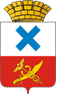 Дума Городского округа «город Ирбит» Свердловской областиВосьмой созывШестнадцатое заседаниеРЕШЕНИЕот         января 2024 №                                  г. ИрбитОб утверждении местных нормативов градостроительного проектирования Городского округа «город Ирбит» Свердловской области          В целях обеспечения благоприятных условий жизнедеятельности населения Городского округа «город Ирбит» Свердловской области, в соответствии со статьёй                    29.4 Градостроительного кодекса Российской Федерации, Федеральным законом от                       6 октября 2003 года № 131-Ф3 «Об общих принципах организации местного самоуправления в Российской Федерации», Законом Свердловской области от 22 июля 2016 года № 79-03 «О порядке подготовки, утверждения и изменения региональных нормативов градостроительного проектирования и порядке обеспечения систематизации нормативов градостроительного проектирования по видам объектов регионального значения и объектов местного значения», приказом Министерства строительства и развития инфраструктуры Свердловской области от 01.08.2023 № 435-П «Об утверждении региональных нормативов градостроительного проектирования Свердловской области», Решением Думы Муниципального образования город Ирбит от 29.03.2018 № 53 «Об утверждении порядка подготовки, утверждения местных нормативов градостроительного проектирования Муниципального образования город Ирбит и внесения изменений в них» и статьёй 22 Устава Городского округа «город Ирбит» Свердловской области, Дума Городского округа «город Ирбит» Свердловской областиРЕШИЛА:                                                                                                                       Утвердить местные нормативы градостроительного проектирования Городского округа «город Ирбит» Свердловской области (прилагаются).    Признать утратившим силу решение Думы Муниципального образования город Ирбит от 28.06.2018 № 75 «Об утверждении местных нормативов градостроительного проектирования Муниципального образования город Ирбит».Опубликовать настоящее решение в Ирбитской общественно-политической газете «Восход».Контроль исполнения настоящего решения возложить на постоянную депутатскую комиссию по промышленной политике и хозяйственной деятельности.Приложение к решению Думы Городского округа «город Ирбит» Свердловской областиот      .01.2024   №     Местные нормативы градостроительного проектирования
Городского округа «город Ирбит» Свердловской областиУТВЕРЖДАЕМАЯ ЧАСТЬРАЗДЕЛ 1.  ВведениеМестные нормативы градостроительного проектирования Городского округа «город Ирбит» Свердловской области (далее – Местные нормативы) - совокупность расчетных показателей минимально допустимого уровня обеспеченности объектами местного значения города, относящимися к областям, указанным в пункте 1 части 5 статьи 23 Градостроительного кодекса Российской Федерации, объектами благоустройства территории, иными объектами местного значения Городского округа «город Ирбит» Свердловской области (далее – Объекты местного значения) населения Городского округа «город Ирбит» Свердловской области и расчетных показателей максимально допустимого уровня территориальной доступности таких объектов для населения Городского округа «город Ирбит» Свердловской области (далее - ГО город Ирбит).Местные нормативы разработаны в соответствии с частью 1 статьи 29.3, статьей 29.4. Градостроительного кодекса Российской Федерации, Приказом  Минэкономразвития России от 15.02.2021 № 71 «Об утверждении методических рекомендаций по подготовке нормативов градостроительного проектирования», Стратегией социально-экономического развития Свердловской области на 2016 – 2030 годы, утвержденной Законом Свердловской области от 21 декабря 2015 года № 151-О, Стратегией социально-экономического развития ГО город Ирбит и направлены на реализацию вышеуказанных документов и муниципальных программ ГО город Ирбит.Местные нормативы входят в систему нормативных правовых актов, регламентирующих градостроительную деятельность в ГО город Ирбит в части установления стандартов обеспечения безопасности и благоприятных условий жизнедеятельности человека (в том числе объектами социального и коммунально-бытового назначения, доступности таких объектов для населения (включая инвалидов) объектами инженерной инфраструктуры, благоустройства территории).Местные нормативы включают в себя:основную часть (расчетные показатели минимально допустимого уровня обеспеченности объектами местного значения населения городского округа и расчетные показатели максимально допустимого уровня территориальной доступности таких объектов для населения городского округа);материалы по обоснованию расчетных показателей, содержащихся в основной части нормативов градостроительного проектирования;правила и область применения расчетных показателей, содержащихся в основной части нормативов градостроительного проектирования.Местные нормативы направлены:на обеспечение повышения качества жизни населения города и создание градостроительными средствами условий для обеспечения социальных гарантий, установленных законодательством Российской Федерации, законодательством Свердловской области и нормативно-правовыми актами ГО город Ирбит, гражданам, включая инвалидов и другие маломобильные группы населения;на повышение эффективности использования территорий в границах города на основе рационального зонирования, исторически преемственной планировочной организации и застройки;на ограничение негативного воздействия хозяйственной и иной деятельности на окружающую среду в интересах настоящего и будущего поколений;на установление расчетных показателей, применение которых необходимо при разработке или корректировке градостроительной документации.Местные нормативы применяются при:подготовке документов территориального, документации по планировке территории для размещения объектов капитального строительства регионального значения и при внесении изменений в такие документы;подготовке схем территориального планирования, генеральных планов городских округов, и при внесении изменений в такие документы;подготовке правил землепользования и застройки и при внесении изменений в такие документы;подготовке документации по планировке территории, в том числе при подготовке проектов планировки территории, проектов межевания территории, предназначенных для строительства (реконструкции) объектов капитального строительства, и при внесении изменений в такие документы;проверке уполномоченными органами исполнительной власти Свердловской области, иными органами и организациями подготовленной на основании их решений документации по планировке территории на соответствие требованиям, установленным Градостроительным кодексом Российской Федерации;реализации документов территориального планирования, градостроительного зонирования, планировки территории, а также при внесении изменений в указанные виды градостроительной документации;формировании критериев принятия органами местного самоуправления решений в области социально-экономического, бюджетного и территориального планирования;подготовке государственных программ и комплексных программ развития муниципальных образований;осуществлении уполномоченными органами исполнительной власти Свердловской области контроля за соблюдением органами местного самоуправления Свердловской области законодательства о градостроительной деятельности;разработчиками градостроительной документации, заказчиками градостроительной документации и иными заинтересованными лицами при оценке качества градостроительной документации.Основные понятия и терминыВ местных нормативах, приведенные понятия и термины  применяются в следующем значении:Благоустройство - деятельность по реализации комплекса мероприятий, установленного правилами благоустройства территории муниципального образования, направленная на обеспечение и повышение комфортности условий проживания граждан, по поддержанию и улучшению санитарного и эстетического состояния территории муниципального образования, по содержанию территорий населенных пунктов и расположенных на таких территориях объектов, в том числе территорий общего пользования, земельных участков, зданий, строений, сооружений, прилегающих территорий.Дороги автомобильные общего пользования - автомобильные дороги, предназначенные для движения транспортных средств неограниченного круга лиц.Государственная программа субъектов Российской Федерации - документ стратегического планирования, содержащий комплекс планируемых мероприятий, взаимоувязанных по задачам, срокам осуществления, исполнителям и ресурсам, а также инструментов государственной политики, обеспечивающих наиболее эффективное достижение целей и решение задач социально-экономического развития субъекта Российской Федерации.Инфраструктура - это совокупность предприятий, учреждений, систем управления, связи и т.п., обеспечивающая деятельность общества или какой-либо ее отдельной сферы.Территории, в границах которых предусматривается осуществление деятельности по комплексному развитию территории (далее - КРТ) - территории, в границах которых предусматривается осуществление деятельности по комплексному развитию территории, в отношении которых заключается один или несколько договоров, предусматривающих осуществление деятельности по комплексному развитию территории (с учетом пункта 34 статьи 1, части 5.1 статьи 30 и иных положений ГрК РФ).Места приложения труда - совокупность рабочих мест (см. рабочее место).Муниципальное образование - городское или сельское поселение, муниципальный район, муниципальный округ, городской округ, городской округ с внутригородским делением, внутригородской район либо внутригородская территория города федерального значения, муниципальный округ.Населенный пункт - компактно заселенная обособленная территория постоянного проживания людей, имеющая собственное наименование и зарегистрированная в Общероссийском классификаторе территорий муниципальных образований (ОКТМО) ОК 033-2013, а также входящая как составная часть в муниципальное образование, о чем имеется соответствующее указание в НПА, устанавливающем границы данного муниципального образования, имеющая необходимые для обеспечения жизнедеятельности граждан жилые и иные здания и сооружения, собственное наименование.Населенный пункт получает свой статус в установленном законом порядке и располагает в своих границах соответствующие органы или службы органов государственной власти субъекта Российской Федерации или ОМСУ, а также предприятия, учреждения и организации.Населенные пункты подразделяются на городские населенные пункты и сельские населенные пункты.Городскими считаются населенные пункты, утвержденные законодательными актами в качестве городов и поселков городского типа (рабочих, курортных и дачных поселков, поселков закрытых административно-территориальных образований). Все остальные населенные пункты считаются сельскими.Общественный транспорт - разновидность пассажирского транспорта как отрасли, предоставляющей услуги по перевозке людей по маршрутам, которые перевозчик заранее устанавливает, доводя до общего сведения способ доставки (транспортное средство), размер и форму оплаты, гарантируя регулярность (повторяемость движения по завершении производственного цикла перевозки), а также неизменяемость маршрута по требованию пассажиров.Объект капитального строительства - здание, строение, сооружение и объекты, строительство которых не завершено (далее - объекты незавершенного строительства), за исключением некапитальных строений, сооружений и неотделимых улучшений земельного участка (замощение, покрытие и другие).Объекты местного значения - объекты капитального строительства, иные объекты, территории, которые необходимы для осуществления ОМСУ полномочий по вопросам местного значения и в пределах переданных государственных полномочий в соответствии с федеральными законами, законом субъекта Российской Федерации, уставами муниципальных образований и оказывают существенное влияние на социально-экономическое развитие муниципальных районов, поселений, городских округов.Объекты регионального значения - объекты капитального строительства, иные объекты, территории, которые необходимы для осуществления полномочий по вопросам, отнесенным к ведению субъекта Российской Федерации, органов государственной власти субъекта Российской Федерации Конституцией Российской Федерации, федеральными конституционными законами, федеральными законами, конституцией (уставом) субъекта Российской Федерации, законами субъекта Российской Федерации, решениями высшего исполнительного органа государственной власти субъекта Российской Федерации, и оказывают существенное влияние на социально-экономическое развитие субъекта Российской Федерации.Озелененные территории общего пользования - территории, используемые для рекреации населения муниципальных образований. В состав озелененных территорий общего пользования, как правило, включаются парки, сады, скверы, бульвары, набережные, озелененные участки при общегородских торговых и административных центрах, лесопарки и другие рекреационно-природные территории.ОМСУ - избираемые непосредственно населением и (или) образуемые представительным органом муниципального образования органы, наделенные собственными полномочиями по решению вопросов местного значения.Природно-климатические условия - совокупность факторов, обусловленных положением местности по широте относительно климатических поясов, морей и океанов, а также высотой над уровнем моря и системой циркуляции атмосферного воздуха.Программа комплексного развития систем коммунальной инфраструктуры городского округа (ПКРСКИ) - документ, устанавливающий перечень мероприятий по проектированию, строительству, реконструкции систем электро-, газо-, тепло-, водоснабжения и водоотведения, объектов, используемых для обработки, утилизации, обезвреживания и захоронения твердых бытовых отходов, которые предусмотрены соответственно схемами и программами развития единой национальной (общероссийской) электрической сети на долгосрочный период, генеральной схемой размещения объектов электроэнергетики, федеральной программой газификации, соответствующими межрегиональными, региональными программами газификации, схемами теплоснабжения, схемами водоснабжения и водоотведения, территориальными схемами в области обращения с отходами, в том числе с твердыми коммунальными отходами. ПКРСКИ разрабатывается и утверждается ОМСУ городского округа на основании утвержденного генерального плана городского округа и обеспечивает сбалансированное, перспективное развитие систем коммунальной инфраструктуры в соответствии с потребностями в строительстве объектов капитального строительства и соответствующие установленным требованиям надежность, энергетическую эффективность указанных систем, снижение негативного воздействия на окружающую среду и здоровье человека и повышение качества поставляемых для потребителей товаров, оказываемых услуг в сферах электро-, газо-, тепло-, водоснабжения и водоотведения, а также услуг по обработке, утилизации, обезвреживанию и захоронению твердых коммунальных отходов.Программы комплексного развития социальной инфраструктуры городского округа (ПКРСИ) - документ, устанавливающий перечень мероприятий по проектированию, строительству, реконструкции объектов социальной инфраструктуры местного значения городского округа, который предусмотрен также государственными и муниципальными программами, стратегией социально-экономического развития муниципального образования и планом мероприятий по реализации стратегии социально-экономического развития муниципального образования (при наличии данных стратегии и плана), планом и программой комплексного социально-экономического развития муниципального образования. ПКРСИ городского округа разрабатывается и утверждается ОМСУ городского округа на основании утвержденного генерального плана городского округа и обеспечивает сбалансированное, перспективное развитие социальной инфраструктуры городского округа в соответствии с потребностями в строительстве объектов социальной инфраструктуры местного значения.Программы комплексного развития транспортной инфраструктуры городского округа (ПКРТИ) - документ, устанавливающий перечень мероприятий по проектированию, строительству, реконструкции объектов транспортной инфраструктуры местного значения, которые предусмотрены также государственными и муниципальными программами, стратегией социально-экономического развития муниципального образования и планом мероприятий по реализации стратегии социально-экономического развития муниципального образования (при наличии данных стратегии и плана), планом и программой комплексного социально-экономического развития муниципального образования, инвестиционными программами субъектов естественных монополий в области транспорта. ПКРТИ разрабатывается и утверждается ОМСУ городского округа на основании утвержденного генерального плана городского округа и обеспечивает сбалансированное, перспективное развитие транспортной инфраструктуры городского округа в соответствии с потребностями в строительстве, реконструкции объектов транспортной инфраструктуры местного значения, а также обеспечивают транспортную доступность объектов социальной инфраструктуры.Пропускная способность - метрическая характеристика, показывающая соотношение предельного количества проходящих единиц (информации, предметов, объема, посетителей и прочих аналогичных показателей) в единицу времени через систему, узел, объект.Рабочее место - это неделимое в организационном отношении (в данных конкретных условиях) звено производственного процесса или процесса оказания услуг, предназначенное для выполнения одной или нескольких производственных, или обслуживающих операций, оснащенное соответствующим оборудованием и технологической оснасткой, а также обеспеченное нормативной площадью личного пространства работника. В более широком смысле - это элементарная структурная часть производственного или сервисного пространства, в которой субъект труда взаимосвязан с размещенными средствами и предметом труда для осуществления единичных процессов труда в соответствии с целевой функцией получения результатов труда.Районирование - деление территории на внутренне однородные, но различающиеся между собой составные части (районы, территории, зоны).Рекреанты - люди, удовлетворяющие свои потребности в отдыхе, восстановлении сил после труда. К их числу можно отнести туристов, экскурсантов, оздоравливающихся, отдыхающих, курортников и других подобных им физических лиц.Ритуальные услуги - услуги, связанные с погребением умерших граждан, в том числе: организация похорон, бальзамирование, санитарная и косметическая обработка трупов; захоронение и перезахоронение; услуги крематориев; уход за могилой; изготовление гробов.Система коммунальной инфраструктуры - комплекс технологически связанных между собой объектов и инженерных сооружений, предназначенных для осуществления поставок товаров и оказания услуг в сферах электро-, газо-, тепло-, водоснабжения и водоотведения до точек подключения (технологического присоединения) к инженерным системам электро-, газо-, тепло-, водоснабжения и водоотведения объектов капитального строительства, а также объектов, используемых для обработки, утилизации, обезвреживания, захоронения твердых коммунальных отходов; утилизации, обезвреживания, захоронения твердых коммунальных отходов.Социальное обслуживание - деятельность по социальной поддержке, оказанию социально-бытовых, социально-медицинских, психолого-педагогических, социально-правовых услуг и материальной помощи, проведению социальной адаптации и реабилитации граждан, находящихся в трудной жизненной ситуации.Твердые коммунальные отходы (далее - ТКО) - отходы, образующиеся в жилых помещениях в процессе потребления физическими лицами, а также товары, утратившие свои потребительские свойства в процессе их использования физическими лицами в жилых помещениях в целях удовлетворения личных и бытовых нужд. К ТКО также относятся отходы, образующиеся в процессе деятельности юридических лиц, индивидуальных предпринимателей и подобные по составу отходам, образующимся в жилых помещениях в процессе потребления физическими лицами.Устойчивое развитие территорий - обеспечение при осуществлении градостроительной деятельности безопасности и благоприятных условий жизнедеятельности человека, ограничение негативного воздействия хозяйственной и иной деятельности на окружающую среду и обеспечение охраны и рационального использования природных ресурсов в интересах настоящего и будущего поколений.Физическая культура (физкультура) - область социальной деятельности, направленная на сохранение и укрепление здоровья, развитие психофизических способностей человека в процессе осознанной двигательной активности. Это часть культуры, представляющая собой совокупность ценностей и знаний, создаваемых и используемых обществом в целях физического и интеллектуального развития способностей человека, совершенствования его двигательной активности и формирования здорового образа жизни, социальной адаптации путем физического воспитания, физической подготовки и физического развития.Элемент планировочной структуры - часть территории городского округа или межселенной территории муниципального района (квартал, микрорайон, район и иные подобные элементы). Виды элементов планировочной структуры устанавливаются уполномоченным Правительством Российской Федерации федеральным органом исполнительной власти.Территория нормирования - однородные по своим характеристикам зоны с конкретными обозначениями (наименованиями), применительно к которым определяются расчетные показатели минимальной обеспеченности населения объектами муниципального и регионального значения и максимальной доступности таких объектов, в том числе с применением поправочных коэффициентов.Область нормирования - область экономической деятельности, в которой определяются виды объектов регионального и местного значения для отображения в ДТП субъектов Российской Федерации и муниципальных образований в соответствии с ГрК РФ.иные понятия, используемые в местных нормативах градостроительного проектирования Городского округа «город Ирбит» Свердловской области, употребляются в значениях, соответствующих значениям, содержащимся в федеральном и региональном законодательстве Свердловской области.РАЗДЕЛ  2. Общие положенияПри расчете и применении показателей градостроительного проектирования должны учитываться только объекты местного значения Городского округа «город Ирбит» Свердловской области (далее – ГО город Ирбит).В случае, если в Региональных нормативах градостроительного проектирования Свердловской области, утвержденных приказом Министерства строительства и развития инфраструктуры Свердловской области от 01.08.2023 № 435-П «Об утверждении региональных нормативов градостроительного проектирования Свердловской области» (далее - РНГП) установлены более высокие предельные значения расчетных показателей минимально допустимого уровня обеспеченности объектами местного значения, предусмотренных п. 1.1, для населения ГО город Ирбит, вместо расчетных показателей минимально допустимого уровня обеспеченности такими объектами для населения ГО город Ирбит, установленных местными нормативами градостроительного проектирования действуют указанные предельные значения.В случае, если в РНГП, установлены менее высокие предельные значения расчетных показателей максимально допустимого уровня территориальной доступности объектов местного значения, предусмотренных п. 1.1, для населения ГО город Ирбит, вместо расчетных показателей максимально допустимого уровня территориальной доступности таких объектов для населения города Ирбита действуют указанные предельные значения.Территориальный коэффициент к каждому показателю вводится для учета социально-демографического состава и плотности населения, степени хозяйственного освоения территорий городского округа. Величина территориальных коэффициентов устанавливается в составе планов и программ комплексного социально-экономического развития ГО город Ирбит, а до установления таких коэффициентов в них – нормативно-правовым актом органа местного самоуправления. При отсутствии установленных соответствующим образом территориальных коэффициентов для расчета по формулам минимально допустимого уровня обеспеченности объектами местного значения населения значение таких коэффициентов принимается равным 1.Для расчета показателей градостроительного проектирования применяется обоснованный прогноз численности населения (рассматриваемой группы населения) проектируемой территории на дату окончания расчетного срока документа градостроительного проектирования.В основе определения расчетных показателей минимально допустимого уровня обеспеченности объектами местного значения городского округа и расчетных показателей максимально допустимого уровня территориальной доступности таких объектов для населения городского округа также лежит определение перечня объектов местного значения.На основании статьи 1 Градостроительного кодекса Российской Федерации объекты местного значения - объекты капитального строительства, иные объекты, территории, которые необходимы для осуществления Администрацией полномочий по вопросам местного значения и в пределах переданных государственных полномочий в соответствии с федеральными законами, законом субъекта Российской Федерации, Уставом муниципального образования и оказывают существенное влияние на социально-экономическое развитие городского округа. Определение перечня объектов местного значения городского округа основывается на п. 4 ст. 29.2 Градостроительного кодекса Российской Федерации, в котором указано, что местные нормативы градостроительного проектирования городского округа устанавливают совокупность расчетных показателей минимально допустимого уровня обеспеченности объектами местного значения городского округа, относящимися к следующим областям:1) электро-, тепло-, газо- и водоснабжение населения, водоотведение;2) автомобильные дороги местного значения;3) физическая культура и массовый спорт, образование, здравоохранение, обработка, утилизация, обезвреживание, размещение твердых коммунальных отходов в случае подготовки генерального плана городского округа;4) иные области в связи с решением вопросов местного значения городского округа.Вопросы местного значения городского округа определены в п. 1 ст.16 Федерального закона от 06.10.2003 N 131-ФЗ «Об общих принципах организации местного самоуправления в Российской Федерации» (далее – Федеральный закон № 131-ФЗ).На основании ст. 44 Федерального закона № 131-ФЗ перечень вопросов местного значения муниципального образования определяется его Уставом.Соответственно, определение перечня вопросов местного значения для составления перечня объектов местного значения городского округа основывается на перечне вопросов согласно Уставу Городского округа «город Ирбит» Свердловской области (далее – Устав).В соответствии со статьёй 6 Устава к вопросам местного значения городского округа в сфере градостроительства относятся:Организация в границах муниципального образования электро-, тепло-, газо- и водоснабжения населения, водоотведения, снабжения населения топливом в пределах полномочий, установленных законодательством Российской Федерации;Обеспечение проживающих в муниципальном образовании и нуждающихся в жилых помещениях малоимущих граждан жилыми помещениями, организация строительства и содержания муниципального жилищного фонда, создание условий для жилищного строительства, осуществление муниципального жилищного контроля, а также иных полномочий органов местного самоуправления в соответствии с жилищным законодательством;Согласно п. 2 ст. 19 Жилищного кодекса РФ в зависимости от формы собственности жилищный фонд подразделяется на:частный жилищный фонд – совокупность жилых помещений, находящихся в собственности граждан и в собственности юридических лиц;государственный жилищный фонд – совокупность жилых помещений, принадлежащих на праве собственности Российской Федерации (жилищный фонд Российской Федерации), и жилых помещений, принадлежащих на праве собственности субъектам Российской Федерации (жилищный фонд субъектов Российской Федерации);муниципальный жилищный фонд – совокупность жилых помещений, принадлежащих на праве собственности муниципальным образованиям.В рамках организации строительства и создания условий для жилищного строительства орган местного самоуправления в соответствии со ст. 2 Жилищного кодекса РФ обеспечивает условия для осуществления гражданами права на жилище, в том числе:1) содействует развитию рынка недвижимости в жилищной сфере в целях создания необходимых условий для удовлетворения потребностей граждан в жилище;2) использует бюджетные средства и иные не запрещенные законом источники денежных средств для улучшения жилищных условий граждан, в том числе путем предоставления в установленном порядке субсидий для приобретения или строительства жилых помещений;3) в установленном порядке предоставляет гражданам жилые помещения по договорам социального найма или договорам найма жилых помещений муниципального жилищного фонда;4) стимулирует жилищное строительство.Для осуществления указанных полномочий орган местного самоуправления в соответствии с требованиями Градостроительного кодекса Российской Федерации:в генеральном плане утверждает границы функциональных жилых зон, с указанием параметров таких зон, а также сведения о планируемых для размещения в них объектах, за исключением линейных объектов.в правилах землепользования и застройки устанавливает границы территориальных жилых зон с учетом функционального зонирования генерального плана и определяет градостроительный регламент, а также устанавливает возможность размещения жилого фонда в границах иных территориальных зон с указанием предельных размеров земельных участков и предельных параметров разрешенного строительства, реконструкции объектов капитального строительства.в проектах планировки в рамках реализации генерального плана утверждает границы зон планируемого размещения объектов, положения о размещении объектов капитального строительства, а также о характеристиках планируемого развития территории с учетом градостроительных регламентов.Согласно обязательному к применению п. 11.19 СП 42.13330.2016 «Градостроительство. Планировка и застройка городских и сельских поселений. Актуализированная редакция СНиП 2.07.01-89*» на селитебных территориях и на прилегающих к ним производственных территориях следует предусматривать гаражи и открытые стоянки для постоянного хранения.Дорожная деятельность в отношении автомобильных дорог местного значения в границах Городского округа "город Ирбит" Свердловской области и обеспечение безопасности дорожного движения на них, включая создание и обеспечение функционирования парковок (парковочных мест), осуществление муниципального контроля на автомобильном транспорте, городском наземном электрическом транспорте и в дорожном хозяйстве в границах Городского округа "город Ирбит" Свердловской области, организация дорожного движения, а также осуществление иных полномочий в области использования автомобильных дорог и осуществления дорожной деятельности в соответствии с законодательством Российской Федерации;Согласно п. 6 ст. 3 Федерального закона от 08.11.2007 N 257-ФЗ «Об автомобильных дорогах и о дорожной деятельности в Российской Федерации и о внесении изменений в отдельные законодательные акты Российской Федерации» дорожная деятельность – деятельность по проектированию, строительству, реконструкции, капитальному ремонту, ремонту и содержанию автомобильных дорог.Согласно ст. 2 Федерального закона от 10.12.1995 N 196-ФЗ «О безопасности дорожного движения» обеспечение безопасности дорожного движения – деятельность, направленная на предупреждение причин возникновения дорожно- транспортных происшествий, снижение тяжести их последствий.Согласно п. 1 ст. 3 Федерального закона от 08.11.2007 N 257-ФЗ «Об автомобильных дорогах и о дорожной деятельности в Российской Федерации и о внесении изменений в отдельные законодательные акты Российской Федерации»  (далее – Федеральный закон                № 257-ФЗ) автомобильная дорога – объект транспортной инфраструктуры, предназначенный для движения транспортных средств и включающий в себя земельные участки в границах полосы отвода автомобильной дороги и расположенные на них или под ними конструктивные элементы (дорожное полотно, дорожное покрытие и подобные элементы) и дорожные сооружения, являющиеся ее технологической частью, защитные дорожные сооружения, искусственные дорожные сооружения, производственные объекты, элементы обустройства автомобильных дорог.Отсюда определяется следующий перечень объектов:автомобильные дороги местного значения в границах городского округа в том числе:а) защитные сооружения – элементы озеленения, имеющие защитное значение; заборы; устройства, предназначенные для защиты автомобильных дорог от снежных лавин; шумо-  и ветрозащитные устройства; подобные сооружения;б) искусственные дорожные сооружения - сооружения, предназначенные для движения транспортных средств, пешеходов и прогона животных в местах пересечения автомобильных дорог иными автомобильными дорогами, водотоками, оврагами, в местах, которые являются препятствиями для такого движения, прогона (зимники, мосты, переправы по льду, путепроводы, трубопроводы, тоннели, эстакады, подобные сооружения);в) производственные объекты – сооружения, используемые при капитальном ремонте, ремонте, содержании автомобильных дорог;г) элементы обустройства автомобильных дорог – сооружения, к которым относятся дорожные знаки, дорожные ограждения, светофоры и другие устройства для регулирования дорожного движения, места отдыха, остановочные пункты, объекты, предназначенные для освещения автомобильных дорог, пешеходные дорожки, пункты весового и габаритного контроля транспортных средств, пункты взимания платы, стоянки (парковки) транспортных средств, сооружения, предназначенные для охраны автомобильных дорог и искусственных дорожных сооружений, тротуары, другие предназначенные для обеспечения дорожного движения, в том числе его безопасности, сооружения, за исключением объектов дорожного сервиса.Согласно ст. 14 Федерального закона № 257-ФЗ планирование дорожной деятельности осуществляется уполномоченными органами государственной власти Российской Федерации, органами государственной власти субъектов Российской Федерации, органами местного самоуправления на основании документов территориального планирования, подготовка и утверждение которых осуществляются в соответствии с Градостроительным кодексом Российской Федерации, нормативов финансовых затрат на капитальный ремонт, ремонт, содержание автомобильных дорог и оценки транспортно-эксплуатационного состояния автомобильных дорог, долгосрочных целевых программ.Производственные объекты, пункты весового и габаритного контроля транспортных средств, пункты взимания платы, сооружения, предназначенные для охраны автомобильных дорог и искусственных дорожных сооружений, не относятся к объектам, обеспечения населения.Элементы обустройства автомобильных дорог - сооружения, к которым относятся дорожные знаки, дорожные ограждения, светофоры и другие устройства для регулирования дорожного движения утверждаются схемой дислокации дорожных знаков, согласованной ГИБДД.Места отдыха планируются вне границ населенных пунктов в соответствии обязательным к применению п. 11.8 СП 34.13330.2021 «СНиП 2.05.02-85*. Автомобильные дороги» и утверждаются проектом планировки линейного объекта.Объекты, предназначенные для освещения автомобильных дорог, определяются при архитектурно-строительном проектировании, их вид и местоположение зависит от классификации автомобильной дороги, согласно обязательному к применению п. 7.5.1     СП 52.13330.2016 «Свод правил. Естественное и искусственное освещение. Актуализированная редакция СНиП 23-05-95*» (утв. Приказом Минстроя России от 07.11.2016 N 777/пр), в результате применения которого на обязательной основе обеспечивается соблюдение требований Федерального закона «Технический регламент о безопасности зданий и сооружений»).Создание условий для предоставления транспортных услуг населению и организация транспортного обслуживания населения в границах муниципального образования; В соответствии с ГОСТ Р 51006-96 «Услуги транспортные. Термины и определения»: Транспортная услуга – результат деятельности исполнителя транспортной услуги по удовлетворению потребностей пассажира, грузоотправителя и грузополучателя в перевозках в соответствии с установленными нормами и требованиями;Транспортное обслуживание - процесс предоставления транспортных услуг потребителям, в соответствии с установленными нормами и требованиями.К объектам, обеспечивающим грузо- и пассажироперевозки, относятся производственные базы, троллейбусные и трамвайные депо, автобусные и таксомоторные парки и т.д. Указанными объектами население напрямую не пользуется. Обеспечение населения:услугами пассажироперевозок осуществляется посредством развития сети общественного наземного транспорта.услугами грузоперевозок - размещения указанных объектов в генеральном плане в соответствующих функциональных зонах с указанием параметров таких зон, а также сведений о планируемых для размещения в них объектах, за исключением линейных объектов.в правилах землепользования и застройки установлением границ территориальных зон с учетом функционального зонирования генерального плана и определением градостроительного регламента, а также определением возможности размещения объектов в границах иных территориальных зон с указанием предельных размеров земельных участков и предельных параметров разрешенного строительства, реконструкции объектов капитального строительства.в проектах планировки в рамках реализации генерального плана установлением границ зон планируемого размещения объектов, положений о размещении объектов капитального строительства, а также о характеристиках планируемого развития территории с учетом градостроительных регламентов.Создание условий для обеспечения жителей муниципального образования услугами связи, общественного питания, торговли и бытового обслуживания.Утверждение генеральных планов городского округа, правил землепользования и застройки, утверждение подготовленной на основе генеральных планов городского округа документации по планировке территории, выдача градостроительного плана земельного участка, расположенного в границах городского округа, выдача разрешений на строительство (за исключением случаев, предусмотренных Градостроительным кодексом Российской Федерации, иными федеральными законами), разрешений на ввод объектов в эксплуатацию при осуществлении строительства, реконструкции объектов капитального строительства, расположенных на территории городского округа, утверждение местных нормативов градостроительного проектирования городского округа, ведение информационной системы обеспечения градостроительной деятельности, осуществляемой на территории городского округа, резервирование земель и изъятие земельных участков в границах городского округа для муниципальных нужд, осуществление муниципального земельного контроля в границах городского округа, осуществление в случаях, предусмотренных Градостроительным кодексом Российской Федерации, осмотров зданий, сооружений и выдача рекомендаций об устранении выявленных в ходе таких осмотров нарушений, направление уведомления о соответствии указанных в уведомлении о планируемых строительстве или реконструкции объекта индивидуального жилищного строительства или садового дома (далее - уведомление о планируемом строительстве) параметров объекта индивидуального жилищного строительства или садового дома установленным параметрам и допустимости размещения объекта индивидуального жилищного строительства или садового дома на земельном участке, уведомления о несоответствии указанных в уведомлении о планируемом строительстве параметров объекта индивидуального жилищного строительства или садового дома установленным параметрам и (или) недопустимости размещения объекта индивидуального жилищного строительства или садового дома на земельном участке, уведомления о соответствии или несоответствии построенных или реконструированных объекта индивидуального жилищного строительства или садового дома требованиям законодательства о градостроительной деятельности при строительстве или реконструкции объектов индивидуального жилищного строительства или садовых домов на земельных участках, расположенных на территории городского округа, принятие в соответствии с гражданским законодательством Российской Федерации решения о сносе самовольной постройки, решения о сносе самовольной постройки или ее приведении в соответствие с предельными параметрами разрешенного строительства, реконструкции объектов капитального строительства, установленными правилами землепользования и застройки, документацией по планировке территории, или обязательными требованиями к параметрам объектов капитального строительства, установленными федеральными законами (далее также - приведение в соответствие с установленными требованиями), решения об изъятии земельного участка, не используемого по целевому назначению или используемого с нарушением законодательства Российской Федерации, осуществление сноса самовольной постройки или ее приведения в соответствие с установленными требованиями в случаях, предусмотренных Градостроительным кодексом Российской Федерации;- Организация мероприятий по охране окружающей среды в границах муниципального образования;Утверждение правил благоустройства территории Городского округа "город Ирбит" Свердловской области, осуществление муниципального контроля в сфере благоустройства, предметом которого является соблюдение правил благоустройства территории Городского округа "город Ирбит" Свердловской области, в том числе требований к обеспечению доступности для инвалидов объектов социальной, инженерной и транспортной инфраструктур и предоставляемых услуг (при осуществлении муниципального контроля в сфере благоустройства может выдаваться предписание об устранении выявленных нарушений обязательных требований, выявленных в ходе наблюдения за соблюдением обязательных требований (мониторинга безопасности), организация благоустройства территории Городского округа "город Ирбит" Свердловской области в соответствии с указанными правилами, а также организация использования, охраны, защиты, воспроизводства городских лесов, лесов особо охраняемых природных территорий, расположенных в границах Городского округа "город Ирбит" Свердловской области;Местные нормативы градостроительного проектирования устанавливают расчетные показатели минимально допустимого уровня обеспеченности и максимально допустимого уровня территориальной доступности таких объектов для населения в отношении озелененных территории общего пользования.Освещение улиц, указатели с наименованиями улиц и номерами домов, малые архитектурные формы не относятся к объектам, в отношении которых необходимо устанавливать расчетные показатели.Организация ритуальных услуг и содержание мест захоронения на территории муниципального образования.Согласно ст. 25, 29 Федерального закона от 12.01.1996 № 8-ФЗ «О погребении и похоронном деле» (далее - Федеральный закон от № 8-ФЗ) органом местного самоуправления должна быть создана специализированная служба по вопросам похоронного дела.Согласно п. 5 ст. 16 Федерального закона № 8-ФЗ размер, предоставляемого участка земли на территории кладбищ для погребения умершего, устанавливается органом местного самоуправления, размер земельного участка для кладбища определяется с учетом количества жителей, но не может превышать сорока гектаров.Организация предоставления общедоступного и бесплатного дошкольного, начального общего, основного общего, среднего общего образования по основным общеобразовательным программам в муниципальных образовательных организациях (за исключением полномочий по финансовому обеспечению реализации основных общеобразовательных программ в соответствии с федеральными государственными образовательными стандартами), организация предоставления дополнительного образования детей в муниципальных образовательных организациях (за исключением дополнительного образования детей, финансовое обеспечение которого осуществляется органами государственной власти Свердловской области), создание условий для осуществления присмотра и ухода за детьми, содержания детей в муниципальных образовательных организациях, а также осуществление в пределах своих полномочий мероприятий по обеспечению организации отдыха детей в каникулярное время, включая мероприятия по обеспечению безопасности их жизни и здоровья;муниципальные детские дошкольные учреждения;муниципальные общеобразовательные школы;объекты для отдыха детей в каникулярное время – осуществляется посредством использования муниципальных общеобразовательных школ. Создание условий для оказания медицинской помощи населению на территории муниципального образования в соответствии с территориальной программой государственных гарантий оказания гражданам бесплатной медицинской помощи.муниципальные учреждения здравоохранения. Создание, развитие и обеспечение охраны лечебно-оздоровительных местностей и курортов местного значения на территории Городского округа "город Ирбит" Свердловской области, а также осуществление муниципального контроля в области охраны и использования особо охраняемых природных территорий местного значения;Организация библиотечного обслуживания населения, комплектование и обеспечение сохранности библиотечных фондов библиотек муниципального образования;Создание условий для организации досуга и обеспечения жителей муниципального образования услугами организаций культуры.Создание условий для массового отдыха жителей муниципального образования и организация обустройства мест массового отдыха населения. Создание условий для массового отдыха жителей городского округа и организация обустройства мест массового отдыха населения осуществляется за счет объектов культуры, физкультуры и спорта, озелененных территории общего пользования, зон массового кратковременного отдыха, организации народных гуляний.Обеспечение условий для развития на территории Городского округа "город Ирбит" Свердловской области физической культуры, школьного спорта и массового спорта, организация проведения официальных физкультурно-оздоровительных  и спортивных мероприятий городского округа. Объекты физической культуры и спорта могут относиться к федеральной, региональной, муниципальной и частной собственности. В отношении муниципальных объектов устанавливает расчетные показатели минимально допустимого уровня обеспеченности и максимально допустимого уровня территориальной доступности таких объектов для населения.Организация и осуществление мероприятий по территориальной обороне и гражданской обороне, защите населения и территории Городского округа "город Ирбит" Свердловской области от чрезвычайных ситуаций природного и техногенного характера, включая поддержку в состоянии постоянной готовности к использованию систем оповещения населения об опасности, объектов гражданской обороны, создание и содержание в целях гражданской обороны запасов материально-технических, продовольственных, медицинских и иных средств;Указанные полномочия относятся к сфере безопасности и учитываются при подготовке генерального плана и проектов планировки.Участие в предупреждении и ликвидации последствий чрезвычайных ситуаций в границах муниципального образования;Обеспечение первичных мер пожарной безопасности в границах муниципального образования. Указанные полномочия относятся к сфере безопасности, регулируемые Федеральным законом от 21.12.1994 № 69-ФЗ «О пожарной безопасности» и Федеральным законом от 22.07.2008 № 123-ФЗ «Технический регламент о требованиях пожарной безопасности» и учитываются при подготовке генерального плана и проектов планировки.Сохранение, использование и популяризация объектов культурного наследия (памятников истории и культуры), находящихся в собственности муниципального образования, охрана объектов культурного наследия (памятников истории и культуры) местного (муниципального) значения, расположенных на территории муниципального образования; Создание условий для развития сельскохозяйственного производства, расширения рынка сельскохозяйственной продукции, сырья и продовольствия, содействие развитию малого и среднего предпринимательства, оказание поддержки социально ориентированным некоммерческим организациям, благотворительной деятельности и добровольчеству (волонтёрству);Осуществление в пределах, установленных водным законодательством Российской Федерации, полномочий собственника водных объектов, установление правил использования водных объектов общего пользования для личных и бытовых нужд и информирование населения об ограничениях использования таких водных объектов, включая обеспечение свободного доступа граждан к водным объектам общего пользования и их береговым полосам;В соответствии со статьей 6 Водного кодекса РФ использование водных объектов общего пользования осуществляется в соответствии с правилами охраны жизни людей на водных объектах, утверждаемыми в порядке, определяемом уполномоченным федеральным органом исполнительной власти, а также исходя из устанавливаемых органами местного самоуправления правил использования водных объектов для личных и бытовых нужд.Информация об ограничении водопользования на водных объектах общего пользования предоставляется гражданам органами местного самоуправления через средства массовой информации и посредством специальных информационных знаков, устанавливаемых вдоль берегов водных объектов. Полоса земли вдоль береговой линии водного объекта общего пользования (береговая полоса) предназначается для общего пользования. Каждый гражданин вправе пользоваться (без использования механических транспортных средств) береговой полосой водных объектов общего пользования для передвижения и пребывания около них, в том числе для осуществления любительского и спортивного рыболовства и причаливания плавучих средств.Согласно п. 8 ст. 27 Земельного кодекса РФ приватизация земельных участков в пределах береговой полосы, установленной в соответствии с Водным кодексом РФ  запрещается.Пунктом. 4 ст. 39.8 Земельного кодекса РФ установлено, что договор аренды земельного участка, находящегося в государственной или муниципальной собственности и расположенного в границах береговой полосы водного объекта общего пользования, заключается при условии обеспечения свободного доступа граждан к водному объекту общего пользования и его береговой полосе.В соответствии с п. 3 ст. 23 Земельного кодекса РФ для прохода или проезда через земельный участок, в том числе в целях обеспечения свободного доступа граждан к водному объекту общего пользования и его береговой полосе могут устанавливаться публичные сервитуты.В ст. 1 Градостроительного кодекса РФ раскрыто понятие территорий общего пользования – территории, которыми беспрепятственно пользуется неограниченный круг лиц (в том числе площади, улицы, проезды, набережные, береговые полосы водных объектов общего пользования, скверы, бульвары). Существующие, планируемые (изменяемые, вновь образуемые) границы территорий общего пользования обозначаются красными линиями.В силу ст. 42 Градостроительного кодекса РФ красные линии, а также линии, обозначающие дороги, улицы, проезды, линии связи, объекты инженерной и транспортной инфраструктур, проходы к водным объектам общего пользования и их береговым полосам отображаются на чертежах в составе основной части проекта планировки территории.В соответствии с изложенным, обеспечение доступа граждан к водным объектам общего пользования и их береговым полосам возможно путем установления публичных сервитутов, а также утверждения проектов планировки соответствующих территорий.В соответствии с РНГП СО для ГО город Ирбит к базовому показателю обеспеченности и территориальной доступности применяется совокупность коэффициентов:КСЭР – коэффициент, учитывающий социально-экономическое развитие муниципальных образований: для Ирбита КСЭР = 1,0 (территории, имеющие потенциал, не развивающиеся);Кград – коэффициент, учитывающий особенности градостроительного развития территории: для Ирбита  Кград = 1 (стабилизированные территории).Кплотн – коэффициент, учитывающий плотность населения отдельных планировочных структур на территории населенного пункта:  для Ирбита  Кплотн = 1,01 (высокая плотность);Кдемогр – коэффициент, учитывающий демографический состав населения: для Ирбита                    Кдемогрст = 1,01 – доля численности населения старше трудоспособного возраста  выше средних значений этого показателя по Свердловской области. По преобладающему возрастному составу - (В) с долей населения младше трудоспособного возраста выше средней по региону: для Ирбита Кдемогрмл= 1,16 –  доля численности населения младше трудоспособного возраста выше средних значений этого показателя по Свердловской области.НОРМАЛЬНОЕ (Б) территориально-пространственное положение относительно административного центра Свердловской области – город Екатеринбург (от 111 до 230 км / от 121 до 200 мин.);Характеристика уровня транспортной обеспеченности муниципального образования (А) – ВЫСОКАЯ;Наличие региональных дорог - ДА, Федеральных дорог – НЕТ.Наличие железнодорожного сообщения - ДА Характеристика транспортной обеспеченности – (В) НИЗКАЯ. Территориально-пространственная организация (ТПО) муниципального образования                            - (А) КОМПАКТНАЯ (до 40 мин.);Уровень социально-экономического развития – (В) ИМЕЮЩИЕ ПОТЕНЦИАЛ, НЕ РАЗВИВАЮЩИЕСЯРиск возникновения ЧС природного характера - (А) ТЕРРИТОРИЯ ПОДВЕРЖЕНА РИСКУ ЗАТОПЛЕНИЯРиск возникновения ЧС техногенного характера – (Б) ТЕРРИТОРИЯ НЕ ПОДВЕРЖЕНА ТЕХНОГЕННОМУ ВОЗДЕЙСТВИЮРАЗДЕЛ  3.  Правила и область применения расчетных показателейВ настоящих Нормативах определяются виды объектов и территорий, создание и содержание которых городской округ обеспечивает полностью или частично. Виды объектов и территорий обусловлены вопросами местного значения, исполнение которых возложено на городской округ согласно Федеральному закону № 131-ФЗ.Расчетные показатели минимально допустимого уровня обеспеченности населения Объектами местного значения и расчетные показатели максимально допустимого уровня территориальной доступности таких объектов для населения применяются для территорий (зон) жилой застройки, создающихся (существующих) в соответствии с действующим законодательством и иными нормативно-правовыми актами о градостроительной деятельности.Население городского округа обеспечивается объектами местного значения только по месту жительства, то есть месту расположения жилого помещения, в котором гражданин постоянно или преимущественно проживает на основаниях, предусмотренных законодательством Российской Федерации, и в котором он зарегистрирован по месту жительства в соответствии с Законом РФ от 25 июня 1993 года № 5242-I «О праве граждан Российской Федерации на свободу передвижения, выбор места пребывания и жительства в пределах Российской Федерации».Жилым может быть признано только помещение, в котором граждане постоянно или преимущественно проживают на основаниях, предусмотренных законодательством Российской Федерации, в котором они зарегистрированы по месту жительства, и которое обеспечено Объектами местного значения, определенными настоящими Нормативами.Определенные настоящими Местными нормативами объекты и территории в соответствующих случаях (при использовании институтов комплексного освоения свободных от застройки территорий и развития застроенных территорий) могут создаваться за счет победителей аукционов с участием или без участия средств бюджета (о чем указывается по результатам соответствующих расчетов в проектах договоров до проведения аукционов).Создание всех объектов, включая те, которые не определены настоящими Местными нормативами, происходит по выбору правообладателей земельных участков в соответствии с градостроительными регламентами, содержащимися в Правилах землепользования и застройки. В частности, иные объекты социальной инфраструктуры, не определенные настоящими Местными нормативами, создаются за счет частных лиц с участием или без участия бюджетных средств различных уровней.Объекты социальной инфраструктуры регионального значения создаются за счет бюджета Свердловской области и нормируются Нормативами градостроительного проектирования Свердловской области; могут определяться путем назначения в документации по планировке территории земельных участков, свободных от прав третьих лиц, для создания условий возведения объектов инфраструктуры регионального значения.Иные показатели, необходимые при осуществлении градостроительной деятельности в границах городского округа и не установленные настоящими Местными нормативами, Правилами землепользования и застройки и Генеральным планом городского округа, принимаются в соответствии с Нормативами градостроительного проектирования Свердловской области, требованиями нормативных правовых актов Российской Федерации, Свердловской области, органов местного самоуправления городского округа, образующих систему нормативных правовых актов, регламентирующих градостроительную деятельность и предназначенных для использования субъектами градостроительной деятельности на территории городского округа, в том числе:Федерального закона от 30 декабря 2009 года № 384-ФЗ «Технический регламент о безопасности зданий и сооружений»;Федерального закона от 08 ноября 2007 года № 257-ФЗ «Об автомобильных дорогах и о дорожной деятельности в Российской Федерации и о внесении изменений в отдельные законодательные акты Российской Федерации»;Методических рекомендаций по разработке проектов генеральных планов поселений и городских округов, утвержденных Приказом Министерства регионального развития РФ от 26.05.2011 № 244.Правила применения Местных нормативов и расчетных показателейПри применении настоящих Местных нормативов и расчетных показателей, содержащихся в основной части настоящих Местных нормативов, следует учитывать следующие правила:Планировочная организация территорий должна учитывать архитектурную стилистику и традиции, ландшафтные и другие местные особенности города Ирбита.Для территорий с преобладанием сложившейся жилой застройки должны быть предусмотрены:упорядочение планировочной структуры и сети улиц в соответствии с категорийностью;благоустройство и озеленение территории;максимальное сохранение своеобразия архитектурного облика жилых и общественных зданий;пространственная взаимосвязь элементов планировочной структуры, жилой застройки, объектов социального и коммунально-бытового назначения, озелененных и иных территорий общего пользования.Обязательность применения                                                                                                              местных нормативов градостроительного проектированияНастоящие Нормативы обязательны к применению в следующих случаях:для тех объектов и территорий, соответствующие показатели для которых определены в настоящих Местных нормативах для использования при подготовке, согласовании и утверждении документов градостроительного проектирования;для земельных участков комплексного освоения и развития застроенных территорий, в отношении которых согласно договорам с победителями аукционов городской округ взял на себя бюджетные обязательства (часть обязательств) по созданию соответствующих объектов;для победителей аукционов на право комплексного развития территории жилой застройки, а также на права аренды земельных участков для их освоения в целях жилищного строительства, в отношении: подготовки документации по планировке территории, и создания объектов инженерной инфраструктуры в пределах земельного участка, территории, а также создания объектов социальной инфраструктуры (в случаях, когда их создание в соответствии с настоящими Местными нормативами и согласно договору определено как обязательство застройщика (победителя аукциона)).для лиц, подготавливающих документы территориального планирования, документацию по планировке территории, которая перед утверждением проверяется уполномоченным органом администрации городского округа на соответствие требованиям технических регламентов, градостроительным регламентам, а также положениям и значениям настоящих Местных нормативов.Область применения местных нормативов градостроительного проектированияНастоящие Нормативы применяются в следующих случаях:при подготовке проектов документов территориального планирования, градостроительного зонирования и документации по планировке территории городского округа, а также при внесении изменений в указанные виды градостроительной документации.при согласовании проектов документов территориального планирования с органами и структурными подразделениями администрации городского округа, а также в случаях, предусмотренных Градостроительным кодексом Российской Федерации.при проверке подготовленной документации по планировке территории на соответствие требованиям, предусмотренным частью 10 статьи 45 Градостроительного кодекса Российской Федерации.при рассмотрении вопросов перспективного развития территории городского округа, выделении земельных участков под различные виды разрешенного использования, согласовании размещения объектов капитального строительства в соответствии с Земельным кодексом Российской Федерации.при проведении публичных слушаний по проекту генерального плана городского округа, проекту Правил землепользования и застройки, проектам планировки территории и проектам межевания территории, подготовленными в составе документации по планировке территории.Орган исполнительной власти Свердловской области, уполномоченный на осуществление государственной экспертизы проектов документов территориального планирования муниципальных образований, вправе принять во внимание положения настоящих Местных нормативов при проведении экспертизы таких проектов.Орган исполнительной власти Свердловской области, уполномоченный на осуществление контроля за соблюдением законодательства о градостроительной деятельности органами местного самоуправления, вправе при осуществлении контрольных полномочий опираться на положения настоящих Нормативов для обоснования выявленных нарушений в муниципальной градостроительной документации.Правила применения расчетных показателей при работе                                                                     с документами территориального планированияПри подготовке и утверждении генерального плана городского округа, в том числе при внесении изменений в генеральный план городского округа, а также при проверке и согласовании таких проектов осуществляется учет настоящих Местных нормативов в части соблюдения минимального уровня обеспеченности населения объектами местного значения и обоснования места их размещения с учетом максимально допустимого уровня территориальной доступности таких объектов для населения городского округа.При проведении публичных слушаний по проектам внесения изменений в генеральный план городского округа, правила землепользования и застройки городского округа осуществляется контроль за размещением объектов местного значения согласно настоящим нормативам, подлежащим учету при внесении изменений в генеральный план и правила землепользования и застройки городского округа.Правила применения расчетных показателей при работе                                                                      с документацией по планировке территорииПри подготовке и утверждении документации по планировке территории осуществляется учет настоящих Местных нормативов в части соблюдения минимального уровня обеспеченности населения объектами местного значения и обоснования места их размещения с учетом максимально допустимого уровня территориальной доступности таких объектов для населения городского округа.При проверке подготовленной документации по планировке территории на соответствие городского округа, требованиям технических регламентов, градостроительных регламентов, границ территорий в случае выявления объектов культурного наследия, границ зон с особыми условиями использования территорий, проверяется соблюдение положений нормативов градостроительного проектирования в части соблюдения расчетных показателей.При проведении публичных слушаний по проектам планировки территорий и проектам межевания территорий, подготовленным в составе документации по планировке территорий, в целях соблюдения права человека на благоприятные условия жизнедеятельности, прав и законных интересов правообладателей земельных участков и объектов капитального строительства осуществляется доведение до населения основных положений генерального плана городского округа, положений настоящих местных нормативов, подлежащих учету при подготовке документации по планировке территории.Правила применения расчетных показателей в иных областяхВ других случаях, в которых требуется учет и соблюдение расчетных показателей минимально допустимого уровня обеспеченности объектами местного значения, и расчетных показателей максимально допустимого уровня территориальной доступности таких объектов для населения города Ирбита, проверяется соблюдение положений местных нормативов градостроительного проектирования, в части соблюдения расчетных показателей.ОСНОВНАЯ ЧАСТЬ                                                                                                                  МЕСТНЫХ НОРМАТИВОВ ГРАДОСТРОИТЕЛЬНОГО ПРОЕКТИРОВАНИЯ                        ГОРОДСКОГО ОКРУГА «ГОРОД ИРБИТ» СВЕРДЛОВСКОЙ ОБЛАСТИРАЗДЕЛ  4. Расчетные показатели минимально допустимого уровня                  обеспеченности объектами местного значения и показатели максимально допустимого уровня территориальной доступности таких объектов для населения Городского округа "город Ирбит" Свердловской области4.1.  Электро-, тепло-, газо- и водоснабжение населения, водоотведениеПотребности в энергоснабжении, кВт  ч/год:,							где: – укрупненный показатель электропотребления, кВт  ч/год на 1 чел., принимается по таблице 1= 0,8 - коэффициент группы малых городов (в соответствии с табл. 3 Региональных нормативов градостроительного проектирования Свердловской области) – территориальный коэффициент электропотребления – численность населения.Таблица 1–Укрупненные показатели электропотребления, кВт * ч/год на 1 чел.Приведенные укрупненные показатели предусматривают электропотребление жилыми и общественными зданиями, предприятиями коммунально-бытового обслуживания, наружным освещением, системами водоснабжения, водоотведения и теплоснабжения.Обоснование показателя приведено в п. 5.1.1. Раздела 5 настоящих Местных нормативов.Итоговые объемы потребления могут уточняться по согласованию и органами местного самоуправления и ресурсоснабжающими компаниями.Количество  тепловой энергии, необходимой для отопления зданий на отопительный период, Гкал,						где: – расчетное значение часовой тепловой нагрузки отопления, Гкал/ч – усредненное расчетное значение температуры воздуха внутри отапливаемых зданий, °С – расчетное значение температуры наружного воздуха для проектирования отопления в конкретной местности, °С – среднее значение температуры наружного воздуха за планируемый период, °С – продолжительность функционирования систем отопления в планируемый период, сут. – территориальный коэффициент количества тепловой энергии, необходимой для отопления зданийРасчетную часовую тепловую нагрузку отопления следует принимать по типовым или индивидуальным проектам зданий.Расчетное значение температуры наружного воздуха для проектирования отопления для конкретного населенного пункта, а также среднее значение температуры наружного воздуха на планируемый период следует принимать по СП 131.13330.2012 «СНиП 23-01-99*. Строительная климатология», а при отсутствии там необходимой информации – по сведениям местной метеостанции за предыдущие 5 лет.Обоснование показателя приведено в п. 5.1.2. Раздела 5 настоящих Местных нормативов.Потребности в газоснабжении, м3/год:,							где: – укрупненный показатель потребления газа, м3/год на 1 чел., при теплоте сгорания газа 34 МДж/м3, принимается по таблице 2 – территориальный коэффициент потребления газа – численность населения.Таблица 2 - Укрупненные показатели потребления газа, м3/год на 1 чел.		при теплоте сгорания газа 34 МДж/м3 (8000 ккал/м3)Обоснование показателя приведено в п. 5.1.3. Раздела 5 настоящих Местных нормативовПотребности в хозяйственно-питьевом водоснабжении, л/сут:,						где: – удельное хозяйственно-питьевое водопотребление в населенных пунктах на одного жителя среднесуточное (за год), л/сут, принимается по таблице 3 – территориальный коэффициент удельного хозяйственно-питьевого водопотребления – численность населения.Таблица 3 -Удельное среднесуточное (за год) хозяйственно-питьевое водопотребление в населенных пунктах на одного жителя, л/сутОбоснование показателя приведено в п. 5.1.4. Раздела 5 настоящих Местных нормативов. Потребности в водоотведении бытовых сточных вод, л/сут:,						где: – удельное среднесуточное водоотведение бытовых сточных вод на одного жителя (за год), л/сут, принимаемое равным расчетному удельному среднесуточному (за год) водопотреблению  – территориальный коэффициент удельного среднесуточного водоотведения бытовых сточных вод – численность населения.Обоснование показателя приведено в п. 5.1.5. Раздела 5 настоящих Местных нормативов. 4.2.  Автомобильные дороги местного значенияУровни автомобилизации для определения пропускной способности сети улиц, дорог и транспортных пересечений:,								где: – норматив обеспеченности автомобилями на 1000 чел., принимается по таблице 4; – территориальный коэффициент автомобилизации; – численность населения.Таблица 4 - Нормативы обеспеченности автомобилями на 1000 чел.Обоснование показателя приведено в пункте 5.1.6. Раздела 5  настоящих Местных нормативов. Протяженность линий наземного общественного пассажирского транспорта на застроенной территории, км:,								где – норматив плотности сети линий наземного общественного пассажирского транспорта на застроенной территории, равный 1,5 км/км2; – территориальный коэффициент плотности сети линий наземного общественного пассажирского транспорта на застроенной территории; – площадь территории, км2, обоснованный прогноз на дату окончания расчетного срока документа градостроительного проектирования.Обоснование показателя приведено в пункте 5.1.15. Раздела 5 настоящих Местных нормативов. Велодорожки и велополосы:Доля от протяженности магистральных улиц: для нового строительства на незастроенных территориях  - 100 % протяженности магистральных улиц;для существующей застройки (в стесненных условиях) - 50 % протяженности магистральных улиц.Показатели обеспеченности и территориальной доступности рекомендуется устанавливать в соответствии со стандартом комплексного развития территории.Дальность пешеходных подходов до ближайшей остановки общественного пассажирского транспорта, м:,								где: – норматив дальности пешеходных подходов до ближайшей остановки общественного пассажирского транспорта, м, принимается по таблице 5; – территориальный коэффициент дальности пешеходных подходов до ближайшей остановки общественного пассажирского транспорта.Таблица 5- Нормативы дальности пешеходных подходов до ближайшей остановки общественного пассажирского транспорта, мДля жителей домов в жилых зонах с повышенным уровнем комфорта проживания пешеходная доступность стоянок постоянного хранения легковых автомобилей от мест жительства должна быть не более 300 м.Для жителей домов в жилых зонах с высоким уровнем комфорта проживания независимо от численности населения населенного пункта стоянки постоянного хранения индивидуальных легковых автомобилей следует предусматривать непосредственно у мест проживания, в том числе в подземных, полуподземных стоянках многоквартирных жилых домов или в первых этажах таких домов.Стоянки для постоянного хранения легковых автомобилей и мототранспортных средств, принадлежащих инвалидам, следует предусматривать в радиусе пешеходной доступности не более 100 м от входов в жилые дома.Обоснование показателя приведено в пункте 5.2.3. Раздела 5 настоящих Местных нормативов. Предельные значения расчетных показателей в области создания и обеспечения функционирования парковок приведенных в таблице 6.Таблица 6 - Предельные значения расчетных показателей в области создания и обеспечения функционирования парковок1. Расчетная единица Р базового показателя устанавливается как средняя площадь квартир в многоквартирных жилых домах на расчетный срок – 40 кв.м, или в соответствии с регламентом территориальной зоны.2. Возможно сокращение количества парковочных мест на 3% при наличии в пешеходной доступности остановок общественного транспорта.3. Возможно сокращение количества нормируемых парковочных мест для жилой застройки за счет использования парковочных мест для размещаемых объектов предпринимательской деятельности в целях их совместного использования.4. Допускается возможность размещения 50 % парковок (парковочных мест) на территориях, расположенных за пределами границ территории проектирования, при условии обеспечения значения расчетного показателя максимально допустимого уровня территориальной доступности парковок (парковочных мест) для населения городского округа.В районах малоэтажной жилой застройки с приусадебными и приквартирными земельными участками стоянки для постоянного и временного хранения автомототранспорта предусматриваются в пределах земельных участков их правообладателей. Число машино-мест на гостевых автостоянках при такой застройке принимается из расчета 15 - 20% от количества индивидуальных жилых домов и (или) квартир.Расчетное число машино-мест на стоянках для постоянного и временного хранения иных индивидуальных транспортных средств (мотоциклы, мотороллеры, мотоколяски) определяется с приведением их к одному расчетному виду (легковому автомобилю) с применением следующих коэффициентов:1) мотоциклы и мотороллеры с колясками, мотоколяски - 0,5;2) мотоциклы и мотороллеры без колясок - 0,25.Обоснование показателя приведено в пункте 103 настоящих Местных нормативов.Не допускается размещение металлических некапитальных гаражей на территории общего пользования, а также на придомовых и дворовых территориях многоквартирных жилых домов населенных пунктов городского округа, за исключением металлических некапитальных гаражей для размещения индивидуальных транспортных средств инвалидов.В городе следует предусматривать, как правило, места для хранения автомобилей в подземных автостоянках из расчета не менее 0,25 машино-места на одну квартиру.В районах с неблагоприятной гидрогеологической обстановкой, ограничивающей или исключающей возможность устройства подземных стоянок, положение данного пункта обеспечивается путем строительства наземных или наземно-подземных сооружений с последующей обсыпкой грунтом и использованием кровли для спортивных и хозяйственных площадок.На всех парковках общего пользования, в том числе около объектов социальной, инженерной и транспортной инфраструктур (жилых, общественных и производственных зданий, строений и сооружений, включая те, в которых расположены физкультурно-спортивные организации, организации культуры и другие организации), мест отдыха, выделяется не менее 10 процентов мест (но не менее одного места) для бесплатной парковки транспортных средств, управляемых инвалидами I, II групп, и транспортных средств, перевозящих таких инвалидов и (или) детей-инвалидов. Количество машино-мест стоянок автомобилей:,						где: – норматив машино-мест стоянок автомобилей, принимается по таблице 7; – территориальный коэффициент машино-мест стоянок автомобилей; – количество пользователей в соответствие с расчетной единицей.Таблица 7 – Нормативы машино-мест стоянок автомобилейОбоснование показателя приведено в пункте 5.1.7. Раздела 5  настоящих Местных нормативов.4.3.  Физическая культура и массовый спортТаблица 8 -  Расчётные показатели в области физической культуры и массового спортаПри проектировании объекта спорта специализированного направления (для отдельного вида спорта) необходимо уточнять расчётные показатели минимально допустимого уровня обеспеченности в соответствии с Приказом Министерства спорта РФ от 19.08.2021 № 649  «О рекомендованных нормативах и нормах обеспеченности населения объектами спортивной инфраструктуры».Уровень обеспеченности площадками для занятий физической культурой и массовым спортом устанавливается в соответствии СП 476.1325800.2020Обеспеченность спортивными залами городского округа, кв. м:,								где: – норматив обеспеченности спортивными залами.; – территориальный коэффициент обеспеченности спортивными залами; – численность населения.Обоснование показателя приведено в пункте 5.1.8. Раздела 5 настоящих Местных нормативов.Обеспеченность плоскостными спортивными сооружениями городского округа, кв. м:,							где: – норматив обеспеченности плоскостными сооружениями.; – территориальный коэффициент обеспеченности плоскостными сооружениями; – численность населения.Обоснование показателя приведено в пункте 5.1.9. Раздела 5 настоящих Местных нормативов.Потребности в единовременной пропускной способности спортивных сооружений городского округа, человек:,						     	где: – норматив единовременной пропускной способности спортивных сооружений, равный 1,9 тыс. человек на 10 тыс. чел.; – территориальный коэффициент единовременной пропускной способности спортивных сооружений; – численность населения.Обоснование показателя приведено в пункте 5.1.10. Раздела 5 настоящих Местных нормативов.Радиус обслуживания населения помещениями для физкультурно-оздоровительных занятий, размещаемыми в жилой застройке, м:,							где: – нормативный радиус обслуживания помещениями для физкультурно-оздоровительных занятий, равный 500 м; – территориальный коэффициент радиуса обслуживания помещениями для физкультурно-оздоровительных занятий.Обоснование показателя приведено в пункте 5.2.1. Раздела 5 настоящих Местных нормативов. Радиус обслуживания населения физкультурно-спортивными центрами жилых районов, м:,						где: – нормативный радиус обслуживания физкультурно-спортивными центрами жилых районов, равный 1500 м; – территориальный коэффициент радиуса обслуживания физкультурно-спортивными центрами жилых районов.Обоснование показателя приведено в пункте 5.2.1. Раздела 5 настоящих Местных нормативов.4.4.  ОбразованиеУровень обеспеченности детей в возрасте 0-3 лет дошкольными образовательными организациями (количество мест на 1000 человек):где:Х – кол-во мест для населения в возрасте 0- 3 лет на 1000 чел.; N0-3 – прогнозная численность людей 0-3 лет на расчетный период; Nобщ – прогнозная численность населения муниципального образования на расчетный период; d – коэффициент, устанавливается ОМСУ в пределах от 0,1 до 0,5 для детей в возрасте 0-3 годаУровень обеспеченности детей в возрасте 3-7 лет дошкольными образовательными организациями (количество мест на 1000 человек):где:Х – кол-во мест для населения в возрасте 3- 7 лет на 1000 чел.; N3-7 – прогнозная численность людей 3-7 лет на расчетный период; Nобщ – прогнозная численность населения муниципального образования на расчетный период; d – коэффициент, устанавливается ОМСУ в пределах от 0,65 до 0,85 для детей 3-7 летУровень обеспеченности детей в возрасте 7-16 лет общеобразовательными организациями (количество мест на 1000 человек):где:Х – кол-во мест для населения в возрасте 7- 16 лет на 1000 чел.; N7-16 – прогнозная численность людей 7-16 лет на расчетный период; Nобщ – прогнозная численность населения муниципального образования на расчетный период;1 – доля людей в возрасте 7-16 лет, получающих начальное образованиеУровень обеспеченности детей в возрасте 17-18 лет общеобразовательными организациями (количество мест на 1000 человек):где:Х – кол-во мест для населения в возрасте 17-18 лет на 1000 чел.; N17-18 – прогнозная численность людей 17- 18 лет на расчетный период; Nобщ – прогнозная численность населения муниципального образования на расчетный период;0,5 – доля людей в возрасте 17-18 лет, получающих общее образованиеРадиус обслуживания населения общеобразовательными школами, размещаемыми в жилой застройке, м (или минуты):,							где: – нормативный радиус обслуживания общеобразовательными школами, принимается по таблице 10; – территориальный коэффициент радиуса обслуживания общеобразовательными школами.Транспортному обслуживанию подлежат учащиеся общеобразовательных учреждений, проживающие на расстоянии свыше 1 км от общеобразовательного учреждения. Подвоз учащихся осуществляется на транспорте, предназначенном для перевозки детей.Предельный пешеходный подход учащихся к месту сбора на остановке должен быть не более 500 м;Указанный радиус обслуживания не распространяется на специальные общеобразовательные школы (языковые, математические, спортивные и т.п.).Обоснование показателя приведено в пункте 5.2.1. Раздела 5 настоящих Местных нормативов. Таблица 9 -  Предельные значения расчётных показателей в области образованияОбщая площадь дошкольных образовательных организаций, кв. м:,				где: – норматив удельной общей площади дошкольных образовательных организаций (в зависимости от количества мест); – территориальный коэффициент удельной общей площади дошкольных учреждений; – численность контингента.На территориях жилых зон микрорайонов, кварталов детские образовательные учреждения (далее - ДОУ) размещаются как в виде отдельных зданий, так и в виде встроенных или пристроенных объектов с организацией отдельного входа и обособленного земельного участка.Вместимость вновь строящихся ДОУ не должна превышать 350 мест; вместимость дошкольных образовательных учреждений, пристроенных к торцам жилых домов и встроенных в жилые дома, - не более 150 мест. Площадь земельного участка для вновь строящихся ДОУ с отдельно стоящим зданием принимается из расчета 40 кв. м на 1 место, при вместимости до 100 мест - 35 кв. м                          на 1 место; для встроенного здания ДОУ при вместимости более 100 мест - не менее 29 кв. м на 1 место.Обоснование показателей приведено в пункте 5.1.11. Раздела 5 настоящих Местных нормативов.Общая площадь общеобразовательных учреждений, кв. м:,					где: – норматив удельной общей площади общеобразовательных учреждений; – территориальный коэффициент удельной общей площади общеобразовательных учреждений; – численность контингента.Вместимость вновь строящихся общеобразовательных школ не должна превышать                          1 тысячу учащихся. Обоснование показателей приведено в пункте 5.1.12. Раздела 5 настоящих Местных нормативов.Количество мест для детей 5 - 18 лет в организациях дополнительного образования                   на 1 тыс. чел.:,					где:Х – кол-во мест для населения в возрасте 5- 18 лет на 1000 чел.; N5-18 – прогнозная численность людей 5-18 лет на расчетный период;Nобщ – прогнозная численность населения муниципального образования на расчетный период;0,82 – доля людей в возрасте 5-18 лет, получающих дополнительное образование в объектах местного значения (согласно Ноцпроекту «Образование», Федеральному проекту «Успех каждого ребенка»), отраженного в Едином плане по достижению национальных целей развития РФ на период до 2024 года и на плановый период до 2030 года (утв.распоряжением Правительства РФ от 01.01.2021 № 2765-р).Пешеходная и транспортная доступность устанавливается в соответствии с  Письмом Минобрнауки России от 04.05.2016 N АК-950/02, из расчета средней скорости ребенка 3 км/ч.Обоснование показателя приведено в пункте 5.1.13. Раздела 5 настоящих Местных нормативов. 4.5. Объекты рекреационного назначения и благоустройства территорииПлощадь общегородских озелененных территорий, м2:,							где: – норматив площади озелененных территорий, м2/чел., принимается по таблице 10. – территориальный коэффициент площади озелененных территорий; – численность населения.Таблица 10- Нормативы площади озелененных территорий, м2/чел.Обоснование показателя приведено в пункте 5.1.14 Раздела 5 настоящих Местных нормативов. Минимальные расчетные показатели обеспечения и размеры площадок благоустройства различного функционального назначения, размещаемых на территории микрорайонов, кварталов, минимально допустимые расстояния от площадок до окон жилых и общественных зданий следует принимать в соответствии с таблицей 11.Таблица 11 - Показатели обеспечения и размеры площадок благоустройстваОбоснование показателя приведено в пункте 5.2.1. Раздела 5 настоящих Местных нормативов.Расстояние от площадки для мусоросборников до площадок для игр детей, отдыха взрослых и занятий физкультурой следует принимать не менее 20 м.Разрывы от объектов для хранения транспортных средств до жилых домов, территорий школ, дошкольных образовательных учреждений, площадок для игр, отдыха и спорта определяются в соответствии с санитарно-эпидемиологическими правилами и нормативами СанПиН 2.2.1/2.1.1.1200-03 "Санитарно-защитные зоны и санитарная классификация предприятий, сооружений и иных объектов".Площадки для прогулок и игр детей должны быть удалены от входа в здание дошкольного учреждения не более чем на 30 м, а от окон жилого дома - не менее чем на                 15 м.Обоснование показателя приведено в пункте 5.2.1. Раздела 5 настоящих Местных нормативов.В зонах индивидуальной застройки расстояние от окон жилых помещений (комнат, кухонь и веранд) до стен дома и хозяйственных построек (сарая, гаража, бани), расположенных на соседних земельных участках, по санитарным и бытовым условиям должно быть не менее 6 м.Хозяйственные постройки следует размещать от границ участка на расстоянии не менее 1 м. Допускается блокировка жилых зданий и хозяйственных построек, а также хозяйственных построек на смежных приусадебных участках при соблюдении противопожарных требований.Обоснование показателей приведено в пункте 5.2.1 Раздела 5 настоящих Местных нормативов.В зоне индивидуальной жилой застройки расстояния до границы соседнего земельного участка по санитарно-бытовым условиям должны быть не менее:1) от индивидуального или жилого дома блокированного типа - 3,0 м;2) от построек для содержания скота и птицы - 4,0 м;3) от бани, гаража и других построек - 1,0 м;4) от стволов высокорослых деревьев - 4,0 м;5) от стволов среднерослых деревьев - 2,0 м;6) от кустарника - 1,0 м.Обоснование показателей приведено в пункте 5.2.1. Раздела 5 настоящих Местных нормативов.В случаях нового индивидуального жилищного строительства размещение площадок для мусоросборников следует предусматривать вдоль проезжей части улиц из расчета 1 контейнер на 10 домов не ближе 20 метров от окон дома.Обоснование показателя приведено в пункте 5.2.1. Раздела 5 настоящих Местных нормативов.В случаях нового строительства и развития застроенных территорий жилыми домами секционного типа размещение площадок для мусоросборников следует предусматривать на территориях общего пользования вдоль проезжей части улиц не ближе 20 метров от окон дома, но не далее чем 150 м от входа в дом.Обоснование показателя приведено в пункте 5.2.1. Раздела 5 настоящих Местных нормативов.Расстояние от окон жилых помещений до отдельно стоящих сараев для скота и птицы должно быть не менее значений, указанных в таблице 12.Таблица 12 - Расстояния от окон жилых помещенийОбоснование показателя приведено в пункте 5.2.1. Раздела 5 настоящих Местных нормативов.Минимальные расчетные показатели обеспечения, вместимости и размеры площадок объектов рекреационного назначения, размещаемых за пределами границ населенных пунктов, следует принимать в соответствии с таблицей 13.Таблица 13 - Показатели обеспечения, вместимости и размерыплощадок объектов рекреационного назначенияОбоснование показателей приведено в пункте 5.1.19.  Раздела 5 настоящих Местных нормативов.  Количество парков  культуры и отдыха городского округа с числом жителей от 10 тыс. человек:,					где: – норматив парков культуры и отдыха, равный 1 на 100 тыс. жителей; – территориальный коэффициент парков культуры и отдыха городского округа; – численность населения.Показатель округляется до целого в меньшую сторону, при численности населения до 100 тыс. человек принимается равным 1.Обоснование показателя приведено в пункте 5.1.19. Раздела 5 настоящих Местных нормативов. Время пешеходной доступности городских парков:,							где: – норматив времени доступности городских парков, равный 20 мин; – территориальный коэффициент времени доступности городских парковОбоснование показателя приведено в пункте 5.2.2. Раздела 5 настоящих Местных нормативов.Минимальные показатели доступности от жилых зон до объектов рекреационного назначения следует принимать в соответствии с таблицей 14.Таблица 14 - Показатели доступности от жилых зондо объектов рекреационного назначенияОбоснование показателей приведено в пункте 5.2.2. Раздела 5 настоящих Местных нормативов. Минимальные расчетные показатели численности единовременных посетителей парков, зон отдыха, лесопарков, городских лесов следует принимать для:1) городских парков, парков планировочных районов - 100 человек/га;2) парков курортных зон - 50 человек/га;3) зон отдыха - 70 человек/га;4) лесопарков - 10 - 20 человек/га;5) городских лесов - 1 - 3 человека/га.Обоснование показателей приведено в пункте 5.2.1. Раздела 5 настоящих Местных нормативов.Минимальные расчетные показатели территорий зон массового кратковременного отдыха в границах населенного пункта следует принимать из расчета не менее 500 кв. м на одного посетителя. При этом наиболее интенсивно используемая часть такой территории для активных видов отдыха должна составлять не менее 100 кв. м на одного посетителя.Обоснование показателей приведено в пункте 5.2.1.Раздела 5 настоящих Местных нормативов.Жилая застройка обеспечивается также площадью озеленения в размере территории санитарно-защитных зон в соответствии с СанПиН 2.2.1/2.1.1.1200-03 «Санитарно-защитные зоны и санитарная классификация предприятий, сооружений и иных объектов».Для промышленных объектов и производств, сооружений, являющихся источниками воздействия на среду обитания и здоровье человека, в зависимости от мощности, условий эксплуатации, характера и количества выделяемых в окружающую среду загрязняющих веществ, создаваемого шума, вибрации и других вредных физических факторов, а также с учетом предусматриваемых мер по уменьшению неблагоприятного влияния их на среду обитания и здоровье человека в соответствии с санитарной классификацией промышленных объектов и производств устанавливаются следующие ориентировочные размеры санитарно-защитных зон:- промышленные объекты и производства третьего класса - 300 м;- промышленные объекты и производства четвертого класса - 100 м;- промышленные объекты и производства пятого класса - 50 м.Минимальную площадь фактического озеленения санитарно-защитных зон следует принимать в зависимости от ширины зоны:- до 300 м - 60%;Со стороны селитебной территории необходимо предусматривать полосу древесно-кустарниковых насаждений шириной не менее 50 м, а при ширине зоны до 100 м - не менее 20 м.Обоснование показателя приведено в пункте  5.2.1. Раздела 5 настоящих Местных нормативов.Поверхностный водоотвод следует обеспечивать посредством вертикальной планировки территории. Вертикальную планировку участков улиц и дорог следует осуществлять согласно требованиям СП 42.13330.2016 «СНиП 2.07.01-89* Градостроительство. Планировка и застройка городских и сельских поселений".Обеспечение отвода поверхностных вод осуществляется со всей застроенной территории водосборного бассейна системами открытого и закрытого самотечного водоотвода в соответствии с требованиями СП 42.13330.2016 «СНиП 2.07.01-89* Градостроительство. Планировка и застройка городских и сельских поселений».Территории многоэтажной застройки должны быть обеспечены закрытой дождевой канализацией, а районы малоэтажной застройки населенных пунктов и территории парков, скверов - открытой дождевой канализацией (канавы, кюветы, лотки) с устройством мостиков и труб на пересечении с улицами, дорогами, проездами и тротуарами.Расчет параметров открытой и закрытой сети поверхностного водоотвода следует производить согласно требованиям строительных норм и правил СП 31.13330.2012 «СНиП 2.04.02-84* Водоснабжение. Наружные сети и сооружения».Обоснование показателей приведено в пункте 5.1.24. Раздела 5 настоящих Местных нормативов.Общественные уборные в местах массового пребывания людей должны устраиваться на площадях, улицах с большим пешеходным движением; на площадях у автостанций; в зонах размещения ярмарок, крупных объектов торговли и общественного питания; объектах культурно-развлекательного и спортивного назначения, на территориях рекреации: в садах, парках, лесопарков, на бульварах (шириной шире 25 м); в зонах массового отдыха, на стадионах и пляжах.Ориентировочные расчеты вместимости и мощности общественных туалетов –                         1 прибор на 500 человек. За 1 прибор принимается 1 унитаз или 2 писсуара. Размещение общественных туалетов в местах массового пребывания и скопления людей устанавливается на расстоянии не менее 50 м от жилых и общественных зданий и в зоне доступности одного от другого не более 500 м. Размещение туалетов определяется проектными организациями, в соответствии с Приложением № 4 Приказа Минэкономразвития № 71 и согласовывается в установленном порядке с Ирбитским филиалом ФБУЗ «Центр гигиены и эпидемиологии в Свердловской области»Расчет мощностей и размещения  определяется по числу жителей: 0,3 прибора на     1000 человек в составе перечня периодического обслуживания (территории жилого района), на общественных территориях туалеты рассчитываются на дневное население (потоки дневного населения, показатели посещаемости туалета, его пропускной способности и нормативного радиуса доступности) на рекреационных территориях туалеты рассчитываются на посетителей рекреационных объектов.Обоснование показателей приведено в пункте 5.2.5. Раздела 5 настоящих Местных нормативов. 4.6.  Жилищное строительство Потребности в площади муниципального жилищного фонда, кв. м:,				где: – норма предоставления площади жилого помещения по договору социального найма в соответствии со  ст. 50 Жилищного кодекса РФ, равная 15 кв.м.; – территориальный коэффициент площади муниципального жилищного фонда; – численность нуждающихся.Обоснование показателя приведено в пункте 5.1.21. Раздела 5 настоящих Местных нормативов. Минимальные расчетные показатели плотности населения территорий планировочных районов на территориях, подлежащих застройке домами секционного типа, следует принимать в зависимости от вида застройки, уровня комфорта жилых домов, типов жилых домов в соответствии с таблицами 15 - 16.Таблица 15 - Плотность населения отдельных планировочных структурКдемогр – коэффициент, учитывающий демографический состав населения:Кдемогрст. = 1,01 - доля численности населения старше трудоспособного возраста выше средних значений этого показателя по Свердловской областиКдемогрмл = 1,16 - доля численности населения младше трудоспособного возраста выше средних значений этого показателя по Свердловской области.Таблица 16 - Показатели плотности населения по уровню комфортаОбоснование показателей приведено в пункте 5.1.23. Раздела 5 настоящих Местных нормативов.Минимальные расчетные показатели жилищной обеспеченности содержат показатели по обеспечению населения общей площадью квартир и жилыми комнатами на одного человека в зависимости от типов жилых домов по уровню комфорта и определяются в соответствии с таблицей 17.Таблица 17 -Показатели жилищной обеспеченностиМинимальная расчетная обеспеченность проживания в общежитиях и жилых помещениях маневренного фонда составляет 6 кв. м жилой площади на одного человека.Обоснование показателей приведено в пункте 5.1.24.  Раздела 5 настоящих Местных нормативов.Зоны жилой застройки распределяются по видам жилой застройки в соответствии с принятой дифференциацией по типам и уровням комфорта жилых домов на:1) зоны жилых домов усадебного типа;2) зона малоэтажных многоквартирных жилых домов;4) зоны среднеэтажных многоквартирных жилых домов.Площади зон жилой застройки в зависимости от ее видов определяются с учетом следующих минимальных расчетных показателей на 1000 человек:1) в зонах застройки домами жилыми среднеэтажными (4 - 5 этажей) - 8 га;2) в зонах застройки домами жилыми малоэтажными секционного типа (2 - 3 этажа) - 10 га;5) в зонах застройки домами жилыми блокированного типа с земельными участками от 400 до 600 кв. м - 25 га;6) в зонах застройки домами жилыми блокированного типа с земельными участками более 1200 кв. м - 70 га;7) в зонах застройки домами жилыми индивидуальными с земельными участками от 600 до 1200 кв. м - 50 га.На территории жилых зон не допускается размещение объектов капитального строительства с земельным участком более 0,5 га, не связанных с обслуживанием населения.Минимальные расстояния между длинными сторонами секционных жилых зданий высотой 2 - 3 этажа должны быть не менее 25 м, а высотой 4 этажа и более - не менее 40 м, между торцами этих же зданий с окнами из жилых комнат - не менее 50 м.Расстояния между жилыми, жилыми и общественными зданиями, а также размещаемыми в застройке производственными зданиями следует принимать на основании расчетов инсоляции и освещенности в соответствии с требованиями СанПиН 2.1.3684-21 «Санитарно-эпидемиологические требования к содержанию территорий городских и сельских поселений, к водным объектам, питьевой воде и питьевому водоснабжению, атмосферному воздуху, почвам, жилым помещениям, эксплуатации производственных, общественных помещений, организации и проведению санитарно-противоэпидемических (профилактических) мероприятий».Проходы, проезды и подъезды к зданиям, сооружениям и строениям, противопожарные расстояния между ними, в том числе расположенные в жилых зонах, должны соответствовать требованиям Федерального закона от 22.07.2008 № 123-ФЗ «Технический регламент о требованиях пожарной безопасности».Обоснование показателя приведено в пункте 5.2.1.  Раздела 5 настоящих Местных нормативов.При размещении встроенно-пристроенных объектов социального и коммунально-бытового назначения в нижних этажах многоэтажных жилых домов необходимо предусматривать однотипное архитектурное и колористическое решение входных групп с учетом концепции общего архитектурного и цветового решения жилых домов, а также застройки улиц и территории населенного пункта. Не допускается размещение входных групп различного архитектурного и цветового решения в пределах нижних этажей одного многоэтажного жилого дома.Размещение встроенно-пристроенных объектов торгового назначения выполняется с обязательным соблюдением требований Федеральных законов от 28.12.2009 № 381-ФЗ «Об основах государственного регулирования торговой деятельности в Российской Федерации», от 22.11.1995 № 171-ФЗ «О государственном регулировании производства и оборота этилового спирта, алкогольной и спиртосодержащей продукции и об ограничении потребления (распития) алкогольной продукции», а также постановления Администрации от 03.06.2013 № 1263 «Об определении границ  прилегающих к некоторым организациям и объектам территорий, на которых не допускается розничная продажа алкогольной продукции на территории Муниципального образования город Ирбит». Центральная зона жилой застройки, расположенная вдоль магистральных улиц, населенных пунктов считается зоной с особыми архитектурными требованиями. В данной зоне не допускается несанкционированная организация парковок транспортных средств, торговых площадок, нестационарных торговых объектов, ведение строительных работ, вырубка зеленых насаждений, а также организация иной деятельности, способствующей изменению внешнего облика объектов, расположенных в границах центральной жилой зоны.Оформление и оборудование фасадов зданий и ограждений земельных участков является составной частью архитектурного решения зданий и внешнего благоустройства центральных улиц города и выполняется на основе комплексных проектов, согласованных с Администрацией.При осуществлении капитального ремонта (реконструкции), перевода из жилого помещения в нежилое и из нежилого в жилое помещение жилых домов, остекления балконов, лоджий, размещения блоков кондиционеров и рекламных конструкций запрещается нарушать принцип единообразия архитектурной композиции уличных фасадов зданий и сооружений.При развитии застроенных территорий допускается сохранение в жилой застройке существующих производственных объектов, не требующих устройства санитарно-защитных зон и не являющихся источниками вредных воздействий (шум, вибрация, магнитные поля, радиационное воздействие, загрязнение почв, воздуха, воды и иные вредные воздействия) на среду обитания и здоровье человека.4.7.  Здравоохранение Уровень обеспеченности (посещений в смену) лечебно-профилактическими медицинскими организациями, оказывающих медицинскую помощь в амбулаторных условиях, в т.ч. ФАП устанавливается для города Ирбит: 31 посещение в смену на 1 тыс. человек населения.Обоснование показателя приведено в пункте 5.2.4. Раздела 5 настоящих Местных нормативов.  Уровень обеспеченности (коек) лечебно-профилактическими медицинскими организациями, оказывающих медицинскую помощь в стационарных условиях устанавливается на 1 тыс. человек населения	городского округа: 13,47 коек в т.ч.: больничных - 10,2 коек;полустационарных - 1,42 коек;в домах сестринского ухода - 1,8 коек;Обоснование показателя приведено в пункте 5.2.4. Раздела 5 настоящих Местных нормативов.  Уровень обеспеченности (автомобиль) организациями скорой медицинской помощи устанавливается: для городского населения - 1 автомобиль на 10 тыс. человек населения;Обоснование показателя приведено в пункте 5.2.4. Раздела 5 настоящих Местных нормативов.Для лечебно-профилактических медицинских организаций, оказывающих медицинскую помощь в амбулаторных условиях, в т.ч. ФАП устанавливается следующий радиус обслуживания:  пешеходная доступность - 1000 м;                          транспортная доступность - 30 мин.Обоснование показателя приведено в пункте 5.2.4. Раздела 5 настоящих Местных нормативов. Для профилактических медицинских организаций, оказывающие медицинскую помощь в стационарных условиях устанавливается следующий радиус обслуживания:транспортная доступность - 30 мин.Обоснование показателя приведено в пункте 5.2.4. Раздела 5 настоящих Местных нормативов. Для организаций скорой медицинской помощи устанавливается следующий радиус обслуживания:транспортная доступность - 20 мин.Обоснование показателя приведено в пункте 5.2.4. Раздела 5 настоящих Местных нормативов. 4.8. Торговля, общественное питание и бытовое обслуживание Минимальные расчетные показатели площади территорий для размещения объектов социального и коммунально-бытового назначения следует принимать в соответствии с таблицей № 7 Региональных нормативов градостроительного проектирования Свердловской области.  Создание условий для обеспечения жителей городского округа услугами торговли, м2 торговой площади:,					где: – норматив обеспеченности услугами торговли, принимается по таблице 18; – территориальный коэффициент обеспеченности услугами торговли; – численность населения.Таблица 18 - Нормативы обеспеченности услугами торговлиОбоснование показателя приведено в пункте 5.1.16. Раздела 5 настоящих Местных нормативов.  Создание условий для обеспечения жителей городского округа услугами общественного питания, мест:,					где: – норматив обеспеченности услугами общественного питания, равный 40 местам на 1 тыс. чел.; – территориальный коэффициент обеспеченности услугами общественного питания; – численность населения.Обоснование показателя приведено в пункте 5.1.16.  Раздела 5 настоящих Местных нормативов.  Создание условий для обеспечения жителей городского округа услугами бытового обслуживания, рабочих мест:,						где: – норматив обеспеченности услугами бытового обслуживания, принимается по таблице 19; – территориальный коэффициент обеспеченности услугами бытового обслуживания; – численность населения.Таблица 19 -Нормативы обеспеченности услугами бытового обслуживанияВо встроенных и встроенно-пристроенных помещениях к жилым домам допускается размещать приемные пункты прачечных или химчисток.Обоснование показателя приведено в пункте 5.1.24. Раздела 5 настоящих Местных нормативов. Радиус обслуживания населения предприятиями торговли, общественного питания и бытового обслуживания местного значения, размещаемыми в жилой застройке, м:,					где: – нормативный радиус обслуживания предприятиями торговли, общественного питания и бытового обслуживания местного значения, м, принимается по таблице 23; – территориальный коэффициент радиуса обслуживания предприятиями торговли, общественного питания и бытового обслуживания местного значения.Таблица 23 - Нормативный радиус обслуживания предприятиями торговли, общественного питания и бытового обслуживания местного значенияОбоснование показателя приведено в пункте 5.2.4. Раздела 5 настоящих Местных нормативов.4.9. Культура и искусствоРасчетные показатели устанавливаются в соответствии с Постановлением Правительства Свердловской области от 29.12.2017 № 1039-ПП «Об утверждении Методических рекомендаций по развитию сети организаций культуры и обеспеченности населения услугами организаций культуры в Свердловской области»  Количество общедоступных библиотек городского округа:,					где: – норматив общедоступных библиотек городского округа, равный 1 на 20 тыс. чел.; – территориальный коэффициент общедоступных библиотек городского округа; – численность населения.Показатель округляется до целого в меньшую сторону, при численности населения до 20 тыс. человек принимается равным 1.Транспортная доступность – 40 мин.Обоснование показателя приведено в пункте 5.1.17. Раздела 5 настоящих Местных нормативов.   Количество детских библиотек городского округа:,				где: – норматив детских библиотек городского округа, равный 1 на 7 тыс. школьников и дошкольников; – территориальный коэффициент детских библиотек городского округа;– численность школьников и дошкольников.Показатель округляется до целого в меньшую сторону, при численности населения до 20 тыс. человек принимается равным 1.Обоснование показателя приведено в пункте 5.1.18. Раздела 5 настоящих Местных нормативов.  Количество зрительских мест учреждений культуры клубного типа городского округа:,					где: – норматив зрительских мест на 1 тыс. жителей, принимается по таблице 20; – территориальный коэффициент зрительских мест городского округа; – численность населения.Таблица 20 - Нормативы зрительских мест учреждений культуры клубного типа городского округа на 1 тыс. жителейДля города Ирбита величина минимально допустимого уровня обеспеченности составляет 1 объект на 20 тыс.чел.К учреждениям культуры клубного типа относятся клубы, дома (дворцы, центры) культуры, дома (центры) народного творчества, дома ремесел, дома фольклора, национально-культурные центры, передвижные центры культуры, информационно-методические центры и другие учреждения согласно функциональной принадлежности.Обоснование показателя приведено в пункте 5.1.20. Раздела 5 настоящих Местных нормативов.   Количество кинотеатров городского округа:,						где: – норматив кинотеатров, равный 1 на 100 тыс. жителей; – территориальный коэффициент кинотеатров городского округа; – численность населения.Показатель округляется до целого в меньшую сторону, при численности населения до 300 тыс. человек принимается равным 1.Обоснование показателя приведено в пункте 5.1.20. Раздела 5 настоящих Местных нормативов. 4.10. Утилизация и переработка бытовых и промышленных отходовМасса вывозимых и утилизируемых твердых бытовых отходов в год, кг:,							где: – норма накопления твердых бытовых отходов на 1 чел. в год, в соответствии с нормативом, утвержденным постановлением Региональной энергетической комиссии Свердловской области; – территориальный коэффициент накопления твердых бытовых отходов; – численность населения.Обоснование показателя приведено в пункте 5.1.23. Раздела 5 настоящих Местных нормативов. 4.11. Ритуальные услуги и места захороненияМинимально допустимый уровень обеспеченности для кладбищ традиционного                   и смешанного захоронения составляет 0,5 га на 1000 умерших.Устанавливается из расчета 4 кв. м на 1 умершего с учетом озеленения, которое должно составлять не менее 20 % от общей площади кладбища.Обоснование показателя приведено в пункте 5.1.23. Раздела 5 настоящих Местных нормативов. 4.12. Комплексное развитие территорийПри принятии решения о комплексном развитии территории Администрация может установить показатели обеспеченности объектами местного значения и их территориальной доступности, отличные от утвержденных РНГП СО, но не противоречащими федеральному законодательству, в том числе в сфере технического регулирования.При разработке проекта комплексного развития территории показатели обеспеченности и территориальной доступности рекомендуется устанавливать в соответствии со стандартом комплексного развития территории, разработанного                           КБ «Стрелка» совместно с Министерством строительства и жилищно-коммунального хозяйства Российской Федерации.  Минимальные расчетные показатели обеспечения территориями различного функционального назначения и распределения таких территорий в пределах застроенных территорий населенных пунктов следует принимать в соответствии с функциональным зонированием населенных пунктов согласно таблице 21.Таблица 21 - Минимальные расчетные показатели обеспечениятерриториями различного функционального назначенияПоложения раздела установлены по согласованию с Министерством строительства и развития инфраструктуры Свердловской области с учетом реализации Стратегии социально-экономического развития Свердловской области на 2016-2030 годы, утвержденной Законом Свердловской области от 21 декабря 2015 года № 151-ОЗ.Обоснование показателей приведено в пункте 5.2.4. Раздела 5 настоящих Местных нормативов.4.13. Иные объекты местного значения  На территории производственных функциональных зон населенных пунктов могут размещаться коммунально-складские зоны и объекты для коммунального обслуживания населения городского округа.Размеры земельных участков складов, предназначенных для обслуживания территорий, допускается принимать из расчета 2 кв. м на одного человека.Рекомендуемые минимальные расчетные показатели площадей территорий и размеров земельных участков общетоварных складов и складских предприятий, размещаемых на территории городского округа, приведены в таблице 22.Таблица 22 - Рекомендуемые минимальные расчетные показателиплощадей территорий и размеров земельных участковобщетоварных складов и складских предприятийЗначения минимальных расчетных показателей таблицы, указанные в скобках, относятся к размерам земельных участков многоэтажных общетоварных складов.Обоснование показателей приведено в пункте 5.1.24.  Раздела 5 настоящих Местных нормативов.  Территории садоводческих, огороднических и дачных некоммерческих объединений граждан требуется размещать за пределами центральных зон населенных пунктов и резервных земель для развития населенных пунктов с учетом обязательного обеспечения таких территорий объектами социальной, инженерной и транспортной инфраструктур.Обеспечение потребности территориями садоводческих, огороднических и дачных некоммерческих объединений граждан на территории городского округа следует предусматривать из расчета не менее 0,1 га на семью, проживающую в жилом доме без приквартирных участков, а также в соответствии с Правилами землепользования и застройки городского округа и в соответствии с пунктом 5.1.22. Раздела 5 настоящих Местных нормативов. МАТЕРИАЛЫ ПО ОБОСНОВАНИЮ РАСЧЕТНЫХ ПОКАЗАТЕЛЕЙ,                                                               СОДЕРЖАЩИХСЯ В ОСНОВНОЙ ЧАСТИ                                                                                                           МЕСТНЫХ НОРМАТИВОВ ГРАДОСТРОИТЕЛЬНОГО ПРОЕКТИРОВАНИЯ                                                      ГОРОДСКОГО ОКРУГА «ГОРОД ИРБИТ» СВЕРДЛОВСКОЙ ОБЛАСТИРАЗДЕЛ 5.  Материалы по обоснованию расчетных показателейНастоящие Местные нормативы разработаны на основании статьи 8 Градостроительного кодекса Российской Федерации, Региональных нормативов градостроительного проектирования Свердловской области, государственных стандартов, санитарных норм и правил, других нормативных документов Российской Федерации, Свердловской области и Городского округа «город Ирбит» Свердловской области, включая:Устав Городского округа «город Ирбит» Свердловской области (зарегистрирован 30.06.2005) (с учетом изменений и дополнений);Правила землепользования и застройки Городского округа «город Ирбит» Свердловской области,  принятые решением Думы Муниципального образования город Ирбит от 23.03.2017  № 482  (с учетом изменений и дополнений);Правила благоустройства Городского округа «город Ирбит» Свердловской области, принятые решением Думы Муниципального образования город Ирбит от 26.10.2017 г. № 16 (с учетом изменений и дополнений);Схему водоснабжения и водоотведения Муниципального образования город Ирбит на период с 2013 по 2023 год, утверждённую постановлением администрации Муниципального образования город Ирбит от 23.09.2013 № 2239;Схему теплоснабжения Муниципального образования город Ирбит на период с 2013 по 2028 год, утверждённую постановлением администрации Муниципального образования город Ирбит от 23.09.2013 № 2238.Подготовка Местных нормативов осуществлялась с учетом:социально-демографического состава и плотности населения на территории городского округа;приоритетов и целей социально-экономического развития городского округа, определённых муниципальными программами Городского округа «город Ирбит» Свердловской области, Стратегией социально-экономического развития Городского округа «город Ирбит» Свердловской области до 2030 года;предложений органов местного самоуправления и заинтересованных лиц.Учет социально-демографического состава и плотности населения на территории ГО город Ирбит произведён путём введения территориальных коэффициентов к каждому расчетному показателю градостроительного проектирования, введения требования применения для расчета показателей градостроительного проектирования обоснованных прогнозов численности населения (рассматриваемой группы населения) проектируемой территории на дату окончания расчетного срока документа градостроительного проектирования.Учет планов и программ комплексного социально-экономического развития ГО город Ирбит произведён путём введения территориальных коэффициентов к каждому расчетному показателю градостроительного проектирования, величина которых устанавливается в составе указанных планов и программ. Расчетные показатели градостроительного проектирования и требуемые для их вычисления минимальные (максимальные) значения нормативов определены на основе действующих нормативно-технических документов, указанных в разделах, обосновывающих отдельные расчетные показатели.Учет предложений органов местного самоуправления и заинтересованных лиц производится путём размещения проекта местных нормативов градостроительного проектирования на официальном сайте Администрации в сети «Интернет» и опубликования в порядке, установленном для официального опубликования муниципальных правовых актов.5.1. Обоснование расчетных показателей минимально допустимого уровня обеспеченности объектами местного значения населения                                               Городского округа «город Ирбит» Свердловской областиФормула для расчета значений показателя «Потребности в энергоснабжении» и требуемые для его вычисления минимальные значения нормативов «Укрупненные показатели электропотребления» определены на основе приложения Л                    «СП 42.13330.2016. Свод правил. Градостроительство. Планировка и застройка городских и сельских поселений. Актуализированная редакция СНиП 2.07.01-89*» и пункта 2.4                   РНГП СО. Формула для расчета значений показателя «Количество тепловой энергии, необходимой для отопления зданий на отопительный период» определена на основе Приказа Минэнерго России от 05.03.2019 N 212 (ред. от 20.12.2022)  «Об утверждении Методических указаний по разработке схем теплоснабжения» и пункта 2.4 РНГП СО. Формула для расчета значений показателя «Потребности в газоснабжении» и требуемые для его вычисления минимальные значения норматива «Укрупненные показатели потребления газа» определены на основе пункта 3.12 СП 42-101-2003 «Общие положения по проектированию и строительству газораспределительных систем из металлических и полиэтиленовых труб» и пункта 2.4 РНГП СО.Формула для расчета значений показателя «Потребности в хозяйственно-питьевом водоснабжении» и требуемые для его вычисления минимальные значения норматива «Удельное хозяйственно-питьевое водопотребление в населенных пунктах на одного жителя среднесуточное (за год)» определены на основе пункта 5.1                                      «СП 31.13330.2021. Свод правил. Водоснабжение. Наружные сети и сооружения. СНиП 2.04.02-84*» и пункта 2.4 РНГП СО.Формула для расчета значений показателя «Потребности в водоотведении бытовых сточных вод» и требуемые для его вычисления минимальные значения норматива «Удельное среднесуточное водоотведение бытовых сточных вод на одного жителя (за год)» определены с учетом ч.X Постановления Правительства РФ от 29.07.2013 N 644 (ред. от 30.11.2021) «Об утверждении Правил холодного водоснабжения и водоотведения и о внесении изменений в некоторые акты Правительства Российской Федерации», на основе пункта 5.1. «СП 32.13330.2018. Свод правил. Канализация. Наружные сети и сооружения. СНиП 2.04.03-85» и пункта 2.4 РНГП СО.Формула для расчета значений показателей «Уровни автомобилизации для определения пропускной способности сети улиц, дорог и транспортных пересечений» и требуемые для его вычисления минимальные значения норматива «Уровень автомобилизации в населенных пунктах по виду транспортных средств на этап реализации документов территориального планирования» определены на основе п.2.1. Региональных нормативов градостроительного проектирования Свердловской области, пункта 11          «СП 42.13330.2016. Свод правил. Градостроительство. Планировка и застройка городских и сельских поселений. Актуализированная редакция СНиП 2.07.01-89*» и пункта 2.1                       РНГП СО.Формула для расчета значений показателя «Количество машино-мест стоянок автомобилей» и требуемые для его вычисления минимальные значения нормативов «Нормы расчета стоянок автомобилей» определены на основе приложения Ж                              «СП 42.13330.2016. Свод правил. Градостроительство. Планировка и застройка городских и сельских поселений. Актуализированная редакция СНиП 2.07.01-89*» пункта 2.1                       РНГП СО.Формулы для расчета значений показателей «Обеспеченность спортивными залами» и требуемое для его вычисления минимальное значение «Норматива обеспеченности спортивными залами»  определены на основе Приказа Минспорта России от 21.03.2018 № 244 (ред. от 14.04.2020) «Об утверждении Методических рекомендаций               о применении нормативов и норм при определении потребности субъектов Российской Федерации в объектах физической культуры и спорта». Формула для расчета значений показателя «Обеспеченность плоскостными сооружениями» и требуемое для его вычисления минимальное значение «Норматива обеспеченности плоскостными сооружениями» определены на основе Приказа Минспорта России от 21.03.2018 № 244 (ред. от 14.04.2020) «Об утверждении Методических рекомендаций о применении нормативов и норм при определении потребности субъектов Российской Федерации в объектах физической культуры и спорта» и пункта 2.3 РНГП СО.Формулы для расчета значений показателей «Потребности в единовременной пропускной способности спортивных сооружений» и требуемое для его вычисления минимальное значение «Норматива единовременной пропускной способности спортивных сооружений» определены на основе Приказа Минспорта России от 21.03.2018 № 244 (ред. от 14.04.2020) «Об утверждении Методических рекомендаций о применении нормативов и норм при определении потребности субъектов Российской Федерации в объектах физической культуры и спорта». Формулы для расчета значений показателей «Общая площадь дошкольных учреждений» и требуемые для его вычисления минимальные значения «Норматива удельной общей площади дошкольных учреждений» определены на основе «Методических рекомендаций о применении нормативов и норм ресурсной обеспеченности населения, выраженных в натуральных показателях, в целях реализации полномочий субъектов Российской Федерации в сфере образования» (утв. Минобрнауки России 20.03.2018 N ТС-39/08вн) и пункта 2.2 РНГП СО.Формулы для расчета значений показателей «Общая площадь общеобразовательных учреждений» и требуемые для его вычисления минимальные значения «Норматива удельной общей площади общеобразовательных учреждений» определены на основе «Методических рекомендаций о применении нормативов и норм ресурсной обеспеченности населения, выраженных в натуральных показателях, в целях реализации полномочий субъектов Российской Федерации в сфере образования» (утв. Минобрнауки России 20.03.2018 N ТС-39/08вн) и пункта 2.2 РНГП СО.Формула для расчета значений показателя «Количество мест детских школ искусств и школ эстетического образования населенных пунктов с числом жителей свыше 10 тысяч человек» и требуемое для его вычисления минимальное значение норматива «Охват учащихся 1 - 8 классов общеобразовательных школ населенных пунктов с числом жителей свыше 10 тысяч человек детскими школами искусств и школами эстетического образования» определены на основе «Методических рекомендаций по развитию сети образовательных организаций и обеспеченности населения услугами таких организаций, включающие требования по размещению организаций сферы образования, в том числе в сельской местности, исходя из норм действующего законодательства Российской Федерации, с учетом возрастного состава и плотности населения, транспортной инфраструктуры и других факторов, влияющих на доступность и обеспеченность населения услугами сферы образования» (утв. Минобрнауки России 04.05.2016 N АК-15/02вн) и пункта 2.2 РНГП СО.Формула для расчета значений показателя «Площадь общегородских озелененных территорий» и требуемые для его вычисления минимальные значения норматива «Площадь озелененных территорий» определены на основе пункта 9                            «СП 42.13330.2016. Свод правил. Градостроительство. Планировка и застройка городских и сельских поселений. Актуализированная редакция СНиП 2.07.01-89*» и пункта 2.5         РНГП СО.Формула для расчета значений показателя «Протяженность линий наземного общественного пассажирского транспорта на застроенной территории» и требуемые для его вычисления минимальные значения норматива «Плотность сети линий наземного общественного пассажирского транспорта на застроенных территориях» определены на основе пункта 11 «СП 42.13330.2016. Свод правил. Градостроительство. Планировка и застройка городских и сельских поселений. Актуализированная редакция СНиП 2.07.01-89*».Формулы для расчета значений показателей «Создание условий для обеспечения жителей городского округа услугами торговли, общественного питания и бытового обслуживания» и требуемые для их вычисления минимальные значения нормативов «Нормы расчета учреждений и предприятий обслуживания. Число предприятий торговли, общественного питания и бытового обслуживания» определены на основе раздела «Предприятия торговли, общественного питания и бытового обслуживания» приложения Д «СП 42.13330.2016. Свод правил. Градостроительство. Планировка и застройка городских и сельских поселений. Актуализированная редакция                                          СНиП 2.07.01-89*»Формула для расчета значений показателя «Количество общедоступных библиотек городского округа» и требуемое для его вычисления минимальное значение «Норматива общедоступных библиотек городского округа» на основании раздела II распоряжения Минкультуры России от 23.10.2023 № Р-2879 «Об утверждении методических рекомендаций органам государственной власти субъектов Российской Федерации и органам местного самоуправления о применении нормативов и норм оптимального размещения организаций культуры и обеспеченности населения услугами организаций культуры» и с учетом Постановления Правительства Свердловской области от 29.12.2017 № 1039-ПП «Об утверждении Методических рекомендаций по развитию сети организаций культуры и обеспеченности населения услугами организаций культуры в Свердловской области».Формула для расчета значений показателя «Количество детских библиотек городского округа» и требуемое для его вычисления минимальное значение «Норматива детских библиотек городского округа» определены на основе раздела II распоряжения Минкультуры России от 23.10.2023 № Р-2879 «Об утверждении методических рекомендаций органам государственной власти субъектов Российской Федерации и органам местного самоуправления о применении нормативов и норм оптимального размещения организаций культуры и обеспеченности населения услугами организаций культуры» и пункта 2.7 РНГП СО.Формула для расчета значений показателя «Количество парков культуры и отдыха» и требуемое для его вычисления минимальное значение «Норматива парков культуры и отдыха городского округа» определены на основе раздела IX распоряжения Минкультуры России от 23.10.2023 № Р-2879 «Об утверждении методических рекомендаций органам государственной власти субъектов Российской Федерации и органам местного самоуправления о применении нормативов и норм оптимального размещения организаций культуры и обеспеченности населения услугами организаций культуры».Формула для расчета значений показателя «Количество кинотеатров городского округа» и требуемое для его вычисления минимальное значение «Норматива кинотеатров городского округа» определены на основе раздела XI распоряжения Минкультуры России от 23.10.2023 № Р-2879 «Об утверждении методических рекомендаций органам государственной власти субъектов Российской Федерации и органам местного самоуправления о применении нормативов и норм оптимального размещения организаций культуры и обеспеченности населения услугами организаций культуры».Формула для расчета значений показателя «Потребности в площади муниципального жилищного фонда» определена на основе статьи 50 Жилищного кодекса РФ. Требуемое для вычисления показателя минимальное значение норматива «Норма предоставления площади жилого помещения по договору социального найма» определено на основе решения Думы Муниципального образования город Ирбит от 01.12.2005 № 112 «Об установлении учётной нормы площади жилого помещения и нормы предоставления площади жилого помещения по договорам социального найма на территории Муниципального образования город Ирбит»Значения нормативов потребности территориями садоводческих, огороднических и дачных некоммерческих объединений граждан определены на основе «СП 53.13330.2019. Свод правил. Планировка и застройка территории ведения гражданами садоводства. Здания и сооружения (СНиП 30-02-97* Планировка и застройка территорий садоводческих (дачных) объединений граждан, здания и сооружения)» (утв. и введен в действие Приказом Минстроя России от 14.10.2019 N 618/пр) (ред. от 16.01.2023).Формула для расчета значений показателя «Масса вывозимых и утилизируемых твердых бытовых отходов» и требуемое для его вычисления минимальное значение нормативов «Нормы накопления бытовых отходов» определены на основе приложения К «СП 42.13330.2016. Свод правил. Градостроительство. Планировка и застройка городских и сельских поселений. Актуализированная редакция                                   СНиП 2.07.01-89*».Значения остальных нормативов определены на основе Региональных нормативов градостроительного проектирования Свердловской области и                                 «СП 42.13330.2016. Свод правил. Градостроительство. Планировка и застройка городских и сельских поселений. Актуализированная редакция СНиП 2.07.01-89*».5.2. Обоснование расчетных показателей максимально допустимого уровня территориальной доступности объектов местного значения для населения                     Городского округа «город Ирбит» Свердловской областиФормулы для расчета значений показателей «Радиусы обслуживания населения учреждениями и предприятиями, размещаемыми в жилой застройке» и требуемые для их вычисления максимальные значения нормативов «Радиус обслуживания населения учреждениями и предприятиями, размещаемыми в жилой застройке» определены на основе пункта 10 «СП 42.13330.2016. Свод правил. Градостроительство. Планировка и застройка городских и сельских поселений. Актуализированная редакция СНиП 2.07.01-89*»и Региональных нормативов градостроительного проектирования Свердловской области.Формула для расчета значений показателя «Время пешеходной доступности парков» и требуемое для его вычисления максимальное значение норматива «Время доступности городских парков» определены на основе пункта 9 «СП 42.13330.2016. Свод правил. Градостроительство. Планировка и застройка городских и сельских поселений. Актуализированная редакция СНиП 2.07.01-89*».Формула для расчета значений показателя «Дальность пешеходных подходов до ближайшей остановки общественного пассажирского транспорта» и требуемые для его вычисления максимальные значения норматива «Дальность пешеходных подходов до ближайшей остановки общественного пассажирского транспорта» определены на основе пункта 11.24 «СП 42.13330.2016. Свод правил. Градостроительство.                          Планировка и застройка городских и сельских поселений. Актуализированная редакция СНиП 2.07.01-89*».Формулы для расчета значений показателя обеспеченности граждан объектами здравоохранения определены на основе Приказа Минздрава России от 20.04.2018 № 182 «Об утверждении методических рекомендаций о применении нормативов и норм ресурсной обеспеченности населения в сфере здравоохранения»,                                      «СП 42.13330.2016. Свод правил. Градостроительство. Планировка и застройка городских и сельских поселений. Актуализированная редакция СНиП 2.07.01-89*» Значения остальных нормативов определены на основе Региональных нормативов градостроительного проектирования Свердловской области и                                    «СП 42.13330.2016. Свод правил. Градостроительство. Планировка и застройка городских и сельских поселений. Актуализированная редакция СНиП 2.07.01-89*»Председатель Думы Городского округа «город Ирбит» Свердловской областиГлава Городского округа «город Ирбит» Свердловской области            __________________ П.Н. Томшин                                          __________________Н.В. ЮдинМинимально допустимый уровень обеспеченности в городской местностиWнормв среднеэтажной и малоэтажной застройке1700в многоэтажной застройке2100при наличии централизованного горячего водоснабжения120при горячем водоснабжении от газовых водонагревателей300при отсутствии всяких видов горячего водоснабжения (в городе)180Застройка зданиями, оборудованными внутренним водопроводом и канализацией:Vводосн нормбез ванн125с ванными и местными водонагревателями160с централизованным горячим водоснабжением230Застройка зданиями с водопользованием из водоразборных колонок30Виды транспортных средствУровни автомобилизации по этапам реализации документов территориального планирования, единиц на 1000 жителейУровни автомобилизации по этапам реализации документов территориального планирования, единиц на 1000 жителейВиды транспортных средствпервый этапрасчетный этапЛегковые автомобили:Всего300 - 500400 - 650в том числе:Ведомственные3 - 203 - 30Такси3 - 53 - 7Грузовые автомобили30 - 7040 - 90Мотоциклы:для населенных пунктов с населением 100 тысяч человек и менее15 - 11015 - 120в общем случае500в общегородском центре от объектов массового посещения250в производственных и коммунально-складских зонах, от проходных предприятий400в зонах массового отдыха и спорта, от главного входа800в районах индивидуальной усадебной застройки:до 800НаименованиеобъектаМинимально допустимыйуровень обеспеченностиМинимально допустимыйуровень обеспеченностиМаксимально допустимыйуровень территориальной доступностиМаксимально допустимыйуровень территориальной доступностиНаименованиеобъектаЕдиницаизмеренияВеличинаЕдиницаизмеренияВеличинаПарковки (парковочные места) для жилой застройки2Кол-во парковочных мест на расчетную единицу Р кв. м жилых помещений,1Пешеходная доступность, мУстанавливается в соответствии с СП 42.13330.2016Парковки (парковочные места) для нежилой застройкиКол-во парковочных мест на расчетную единицуУстанавливается в соответствии с СП 42.13330.2016   (табл.7)Транспортная доступность общественным транспортном, мин.Устанавливается в соответствии с СП 42.13330.2016Здания и сооружения, рекреационные территории, объекты отдыхаРасчетная единицаПредусматривается1 машино-место на следующее количество расчетных единицЗдания и сооруженияЗдания и сооруженияЗдания и сооруженияУчреждения органов государственной власти, органы местного самоуправлениям2 общей площади200 - 220Административно-управленческие учреждения, здания и помещения общественных организацийм2 общей площади100 - 120Коммерческо-деловые центры, офисные здания и помещения, страховые компаниим2 общей площади50 - 60Банки и банковские учреждения, кредитно-финансовые учреждения:Банки и банковские учреждения, кредитно-финансовые учреждения:Банки и банковские учреждения, кредитно-финансовые учреждения:- с операционными заламим2 общей площади30 - 35- без операционных заловм2 общей площади55 - 60Здания и комплексы многофункциональныеПо СП 160.1325800По СП 160.1325800Общественные помещения с гибким функциональным назначениемм2 расчетной площади50 - 60Здания судов общей юрисдикцииПо СП 152.13330По СП 152.13330Здания и сооружения следственных органовПо СП 228.1325800По СП 228.1325800Здания общеобразовательных организацийРНГП (или  по заданию на проектирование)РНГП (или  по заданию на проектирование)Здания дошкольных организацийРНГП (или по заданию на проектирование)РНГП (или по заданию на проектирование)Образовательные организации, реализующие программы высшего образованияПреподаватели, сотрудники, студенты, занятые в одну смену2 - 4 преподавателя  и сотрудника + 1 машино-место на 10 студентовПрофессиональные образовательные организации, образовательные организации искусств городского значенияПреподаватели, занятые в одну смену2 - 3Центры обучения, самодеятельного творчества, клубы по интересам для взрослыхм2 общей площади20 - 25Научно-исследовательские и проектные институтым2 общей площади140 - 170Производственные здания, коммунально-складские объекты, размещаемые в составе многофункциональных зонРаботающие в двух смежных сменах, чел.6 - 8Объекты производственного и коммунального назначения, размещаемые на участках территорий производственных и промышленно-производственных объектов100 чел., работающих в двух смежных сменах7 - 10Магазины-склады (мелкооптовой и розничной торговли, гипермаркеты)м2 расчетной площади30 - 35Объекты торгового назначения с широким ассортиментом товаров периодического спроса продовольственной и (или) непродовольственной групп (торговые центры, торговые комплексы, супермаркеты, универсамы, универмаги и т.п.)м2 расчетной площади40 - 50Специализированные магазины по продаже товаров эпизодического спроса непродоволь-ственной группы (спортивные, автосалоны, мебельные, бытовой техники, музыкальных инструментов, ювелирные, книжные и т.п.)м2 расчетной площади60 - 70Рынки постоянные:Рынки постоянные:Рынки постоянные:- универсальные и непродовольственныем2 общей площади30 - 40- продовольственные и сельскохозяйственныем2 общей площади40 - 50Предприятия общественного питания периодического спроса (рестораны, кафе)Посадочные места4 - 5Объекты коммунально-бытового обслуживания:Объекты коммунально-бытового обслуживания:Объекты коммунально-бытового обслуживания:- баниЕдиновременные посетители5 - 6- ателье, фотосалоны городского значения, салоны-парикмахерские, салоны красоты, солярии, салоны моды, свадебные салоным2 общей площади10 - 15- салоны ритуальных услугм2 общей площади20 – 25- химчистки, прачечные, ремонтные мастер-ские, специализированные центры по обслу-живанию сложной бытовой техники и др.Рабочее место приемщика1 - 2ГостиницыПо СП 257.1325800По СП 257.1325800Выставочно-музейные комплексы, музеи-запо-ведники, музеи, галереи, выставочные залыЕдиновременные посетители6 - 8Здания театрально-зрелищныеВ соответствии с СП 309.1325800В соответствии с СП 309.1325800Центральные, специальные и специали-зированные библиотеки, интернет-кафеПостоянные места6 – 8Объекты религиозных конфессий (церкви, костелы, мечети, синагоги и др.)Единовременные посетителиЕдиновременные посетители8 - 10,но не менее 10 м/м на объектДосугово-развлекательные учреждения: развлекательные центры, дискотеки, залы игровых автоматов, ночные клубыЕдиновременные посетителиЕдиновременные посетители4 - 7Бильярдные, боулингиЕдиновременные посетителиЕдиновременные посетители3 - 4Здания и помещения медицинских организацийПо СП 158.13330По СП 158.13330Спортивные комплексы и стадионы с трибунамиМеста на трибунах25 - 30Оздоровительные комплексы (фитнес-клубы, ФОК, спортивные и тренажерные залы)м2 расчетной площади25 - 55- общей площадью менее 1000 м2м2 расчетной площади25 - 40- общей площадью 1000 м2 и болеем2 расчетной площади40 - 55Муниципальные детские физкультурно-оздоровительные объекты локального и районного уровней обслуживания:Муниципальные детские физкультурно-оздоровительные объекты локального и районного уровней обслуживания:Муниципальные детские физкультурно-оздоровительные объекты локального и районного уровней обслуживания:- тренажерные залы площадью 150 - 500 м2Единовременные посетители8 - 10- ФОК с залом площадью 1000 - 2000 м2Единовременные посетители10- ФОК с залом и бассейном общей площадью 2000 - 3000 м2Единовременные посетители5 - 7Специализированные спортивные клубы и комплексы (теннис, конный спорт, горнолыжные центры и др.)Единовременные посетители3 - 4Аквапарки, бассейныЕдиновременные посетители5 - 7Катки с искусственным покрытием общей площадью более 3000 м2Единовременные посетители6 - 7Транспортная инфраструктураТранспортная инфраструктураТранспортная инфраструктураЖелезнодорожные вокзалыПассажиры дальнего следования в час пик8 - 10АвтовокзалыПассажиры в час пик10 - 15Исправительные учреждения и центры уголовно-исполнительной системыОдно м/м на следующее количество расчетных единиц по СП 308.13258007 - 9Рекреационные территории и объекты отдыхаРекреационные территории и объекты отдыхаРекреационные территории и объекты отдыхаПляжи и парки в зонах отдыха100 единовременных посетителей15 - 20Лесопарки и заповедники100 единовременных посетителей7 - 10Базы кратковременного отдыха (спортивные, лыжные, рыболовные, охотничьи и др.)100 единовременных посетителей10 - 15Береговые базы маломерного флота100 единовременных посетителей10 - 15Дома отдыха и санатории, санатории-профилактории, базы отдыха предприятий и туристские базы100 отдыхающих и обслуживающего персонала3 - 5Предприятия общественного питания, торговли100 мест в залах или единовременных посетителей и персонала7 - 10Примечания:1 Длина пешеходных подходов от стоянок для временного хранения легковых автомобилей до объектов в зонах массового отдыха не должна превышать 1000 м.2 В городских населенных пунктах - центрах туризма следует предусматривать стоянки туристических автобусов и парковочные места для легковых автомобилей, принадлежащих туристам, число которых определяется расчетом. Указанные стоянки должны быть размещены с учетом обеспечения удобных подходов к объектам туристского осмотра, но не далее 500 м от них и не нарушать целостный характер исторической среды. Конкретное число стоянок автомобилей и парковочных мест следует принимать по утвержденным региональным нормативам градостроительного проектирования.3 Вместимость стоянок для парковки туристических автобусов у железнодорожных вокзалов следует принимать по норме 3 - 4 машино-места на 100 пассажиров (туристов), прибывающих в часы пик.Параметры парковки должны рассчитываться с учетом класса вместимости автобусов, но не менее по ширине - 3,0 м, по длине - 8,5 м и безопасного прохода пешеходов между границами парковочных мест шириной не менее 0,75 м.4 Число машино-мест следует принимать при уровнях автомобилизации, определенных на расчетный срок.5 Перечень зданий и сооружений уточняется в соответствующих сводах правил, регламентирующих проектирование зданий и сооружений, площадок и помещений, предназначенных для стоянок.6 Количество расчетных единиц для помещений общественного назначения, встроенных в жилые здания согласно приложению В СП 54.13330.2016, допускается уменьшать на 15%.Примечания:1 Длина пешеходных подходов от стоянок для временного хранения легковых автомобилей до объектов в зонах массового отдыха не должна превышать 1000 м.2 В городских населенных пунктах - центрах туризма следует предусматривать стоянки туристических автобусов и парковочные места для легковых автомобилей, принадлежащих туристам, число которых определяется расчетом. Указанные стоянки должны быть размещены с учетом обеспечения удобных подходов к объектам туристского осмотра, но не далее 500 м от них и не нарушать целостный характер исторической среды. Конкретное число стоянок автомобилей и парковочных мест следует принимать по утвержденным региональным нормативам градостроительного проектирования.3 Вместимость стоянок для парковки туристических автобусов у железнодорожных вокзалов следует принимать по норме 3 - 4 машино-места на 100 пассажиров (туристов), прибывающих в часы пик.Параметры парковки должны рассчитываться с учетом класса вместимости автобусов, но не менее по ширине - 3,0 м, по длине - 8,5 м и безопасного прохода пешеходов между границами парковочных мест шириной не менее 0,75 м.4 Число машино-мест следует принимать при уровнях автомобилизации, определенных на расчетный срок.5 Перечень зданий и сооружений уточняется в соответствующих сводах правил, регламентирующих проектирование зданий и сооружений, площадок и помещений, предназначенных для стоянок.6 Количество расчетных единиц для помещений общественного назначения, встроенных в жилые здания согласно приложению В СП 54.13330.2016, допускается уменьшать на 15%.Примечания:1 Длина пешеходных подходов от стоянок для временного хранения легковых автомобилей до объектов в зонах массового отдыха не должна превышать 1000 м.2 В городских населенных пунктах - центрах туризма следует предусматривать стоянки туристических автобусов и парковочные места для легковых автомобилей, принадлежащих туристам, число которых определяется расчетом. Указанные стоянки должны быть размещены с учетом обеспечения удобных подходов к объектам туристского осмотра, но не далее 500 м от них и не нарушать целостный характер исторической среды. Конкретное число стоянок автомобилей и парковочных мест следует принимать по утвержденным региональным нормативам градостроительного проектирования.3 Вместимость стоянок для парковки туристических автобусов у железнодорожных вокзалов следует принимать по норме 3 - 4 машино-места на 100 пассажиров (туристов), прибывающих в часы пик.Параметры парковки должны рассчитываться с учетом класса вместимости автобусов, но не менее по ширине - 3,0 м, по длине - 8,5 м и безопасного прохода пешеходов между границами парковочных мест шириной не менее 0,75 м.4 Число машино-мест следует принимать при уровнях автомобилизации, определенных на расчетный срок.5 Перечень зданий и сооружений уточняется в соответствующих сводах правил, регламентирующих проектирование зданий и сооружений, площадок и помещений, предназначенных для стоянок.6 Количество расчетных единиц для помещений общественного назначения, встроенных в жилые здания согласно приложению В СП 54.13330.2016, допускается уменьшать на 15%.НаименованиеобъектаМинимально допустимыйуровень обеспеченностиМинимально допустимыйуровень обеспеченностиМаксимально допустимыйуровень территориальной доступностиМаксимально допустимыйуровень территориальной доступностиНаименованиеобъектаЕдиницаизмеренияВеличинаЕдиницаизмеренияВеличинаСпортивные залыКол-во объектов на 10 000 чел.5,9Пешеходная доступность, м1000Крытые плавательные бассейныКол-во объектов на 100 000 чел.5Транспортная доступность общественным транспортном, мин.30Крытые плавательные бассейныКол-во объектов на 100 000 чел.5Трансп. доступность личным легковым транспортном, мин.25Другие объекты, включая:Другие объекты, включая:Другие объекты, включая:Другие объекты, включая:Другие объекты, включая:Крытые спортивные объекты с искусственным льдомКол-во объектов на 10 тыс. чел.4,6Трансп. доступность общественным транспортном, мин.30Крытые спортивные объекты с искусственным льдомКол-во объектов на 10 тыс. чел.4,6Трансп. доступность личным легковым транспортном, мин.25 манежи, лыжные базы, биатлонные комплексы, соору-жения для стрелковых видов спорта и т.д.Кол-во объектов на 10 тыс. чел.4,6Транспортная доступность общественным транспортном, мин.Не нормируетсяНаименованиеобъектаМинимально допустимыйуровень обеспеченностиМинимально допустимыйуровень обеспеченностиМаксимально допустимыйуровень территориальной доступностиМаксимально допустимыйуровень территориальной доступностиМаксимально допустимыйуровень территориальной доступностиНаименованиеобъектаЕдиницаизмеренияВеличинаЕдиницаизмеренияВеличинаВеличинаНаименованиеобъектаЕдиницаизмеренияВеличинаЕдиницаизмеренияВ мало-этажной застройкеВ много-этажной застройкеДошкольнаяобразовательнаяорганизацияКол-во мест для детей в возрасте 0-6 года              на 1000 чел.54Пешеходная доступность, м500300Общеобразова-тельная организацияКол-во мест для детей в возрасте 7-18 года на 1000 чел.112Пешеходная доступность, м750500Организациядополнительного образованияКол-во мест для детей в возрасте 5-18 лет               на 1000 чел.59Пешеходная доступность, м15001500Озелененные территории общего пользования8Площадки благоустройства различного назначенияУдельный размер площадки, кв. м/человекаСредний размер одной площадки, кв. мРасстояние до окон жилых и общественных зданий, мДля игр детей дошкольного и младшего школьного возраста0,43012Для отдыха взрослого населения0,41510Для занятий физкультурой, спортивные площадки1,0 - 2,010010 – 40Для хозяйственных целей0,3 - 0,41020Для выгула собак0,1 - 0,32540Для стоянки автомашин0,8 - 2,525 (на машино-место)В соответствии с техническими регламентамиКоличество блоков для содержания скота и птицы в сараеРасстояние до окон жилого помещения, не менее, мОдиночные, двойные15N п/пОбъекты рекреационного назначенияВместимость объектов рекреационного назначения, местРазмер земельного участка, кв. м на 1 местоОбъекты рекреационного назначения по приему и обслуживанию туристов с целью познавательного туризмаОбъекты рекреационного назначения по приему и обслуживанию туристов с целью познавательного туризмаОбъекты рекреационного назначения по приему и обслуживанию туристов с целью познавательного туризмаОбъекты рекреационного назначения по приему и обслуживанию туристов с целью познавательного туризма1Туристические гостиницы50 – 300502Гостиница для автотуристов50 – 30075 – 1003Мотели, кемпинги30 – 100125Основные объекты рекреационного назначения, специализирующиеся на видах спортивного и оздоровительного отдыха и туризмаОсновные объекты рекреационного назначения, специализирующиеся на видах спортивного и оздоровительного отдыха и туризмаОсновные объекты рекреационного назначения, специализирующиеся на видах спортивного и оздоровительного отдыха и туризмаОсновные объекты рекреационного назначения, специализирующиеся на видах спортивного и оздоровительного отдыха и туризма4Туристические базы150 – 30075 – 1005Туристические приюты30 – 50256Оборудованные походные площадки305 – 87Спортивно-оздоровительные базы выходного дня305 – 8Объекты оздоровительного и реабилитационного профиляОбъекты оздоровительного и реабилитационного профиляОбъекты оздоровительного и реабилитационного профиляОбъекты оздоровительного и реабилитационного профиля8Санаториипо заданию на проектирование1509Детские санаториипо заданию на проектирование145 – 17010Санатории-профилакториипо заданию на проектирование70 – 10011Курортные поликлиники200 посещений в смену на 1000 лечащихся65 – 7512Специализированные больницы восстановительного леченияпо заданию на проектирование140 – 200Объекты рекреационного назначения оздоровительного профиля по приему и обслуживанию туристовОбъекты рекреационного назначения оздоровительного профиля по приему и обслуживанию туристовОбъекты рекреационного назначения оздоровительного профиля по приему и обслуживанию туристовОбъекты рекреационного назначения оздоровительного профиля по приему и обслуживанию туристов13Курортные гостиницы300 – 10007514Пансионаты500 - 1000 (при соответствующих обоснованиях допускается 250 мест)120 – 13015Детские и молодежные лагеря200 – 1000100 – 15016Площадки отдыха10 – 257517Дома охотника10 – 202518Дома рыбака25 – 2002519Лесные хижины10 – 1515 – 20Объекты рекреационного назначенияМинимальный радиус доступности до объектов рекреационного назначения, мМинимальный показатель доступности от жилых зон до объектов рекреационного назначенияГородской парк6000 - 700030 минут на транспортеПарк (сад) планировочного района1500 - 200020 минут на транспортеСад микрорайона100020 минут пешкомСад квартала50010 минут пешкомЗона массового кратковременного отдыха-1,5 часа на транспортеНаименование планировочной структурыПлотность населения, чел./гаПлотность населения, чел./гаПлотность населения, чел./гаНаименование планировочной структурынизкаясредняявысокаяЖилой райондо 140141-250св.250Жилой микрорайондо 180181-300св. 300Жилой кварталдо 220221-370св. 370Жилые зоны планировочных районовПлотность населения территории планировочного района, человек/га, на территориях, подлежащих застройке, не более. Жилые дома секционного типа с этажностьюПлотность населения территории планировочного района, человек/га, на территориях, подлежащих застройке, не более. Жилые дома секционного типа с этажностьюПлотность населения территории планировочного района, человек/га, на территориях, подлежащих застройке, не более. Жилые дома секционного типа с этажностьюЖилые зоны планировочных районов2 этажа3-4 этажа5-6 этажейЖилые зоны с домами социального типа217260280Жилые зоны с домами массового типа застройки160190210Жилые зоны с домами повышенной комфортности7090100Жилые зоны с высококомфортным типом жилых домов3545-Жилые зоны с жилыми домами специализированных типов220260280Тип жилого дома по уровню комфортаОбеспеченность общей площадью квартиры, кв. м/человекаОбеспеченность жилыми комнатами, штук/человекаСоциальный18 - 20Количество жилых комнат в квартире меньше на одну комнату или равно числу проживающихМассовый21 - 29Количество жилых комнат в квартире равно или на одну комнату больше числа проживающихПовышенной комфортности30 - 59Количество жилых комнат в квартире на одну, две комнаты больше числа проживающихВысококомфортный60 и болееКоличество жилых комнат в квартире на две и более комнаты больше числа проживающихСпециализированный (кроме общежитий, жилых помещений маневренного фонда и для временного поселения вынужденных переселенцев и лиц, признанных беженцами)16 - 20Количество жилых комнат в квартире равно числу проживающихМагазины, м2 торговой площади на 1 тыс. чел.280         В том числепродовольственных товаров, объект100непродовольственных товаров, объект180Рыночные комплексы, м2 торговой площади на 1 тыс. чел.24Магазины кулинарии, м2 торговой площади на 1 тыс. чел.6Учреждения, предприятия, сооружения, единица измеренияУчреждения, предприятия, сооружения, единица измеренияПредприятия бытового обслуживания, рабочее место на 1 тысячу человек9В том числе:непосредственного обслуживания населения, рабочее место на 1 тысячу человек5производственные предприятия централизованного выполнения заказов, объект, рабочее место на 1 тысячу человек4Радиус обслуживания предприятиями торговли, общественного питания и бытового обслуживания, мМногоэтажной500одно-, двухэтажной800Город с числом жителей до 100 тысяч человек25Функциональные и иные зоны населенных пунктовкв. м/человека% от площади застроенной территорииЖилые зоны17549Общественно-деловые зоны112,6Производственные зоны38,210,6Зоны транспортной инфраструктуры236,4Прочие территории, включая ландшафтно-рекреационные зоны11231,4Итого в пределах застроенных территорий населенных пунктов359,2100СкладыПлощадь складов, кв. м на 1000 человекРазмеры земельных участков, кв. м на 1000 человекПродовольственных товаров77310 (210)Непродовольственных товаров217740 (490)